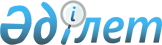 О внесении изменений и дополнений в приказ Генерального Прокурора Республики Казахстан от 17 июня 2005 года № 27 "Об утверждении Инструкции по ведению единого карточного учета заявлений и сообщений о преступлениях, уголовных дел, результатах их расследования и судебного рассмотрения (Единая унифицированная статистическая система)"
					
			Утративший силу
			
			
		
					Приказ Генерального Прокурора Республики Казахстан от 15 сентября 2006 года № 51. Зарегистрирован в Министерстве юстиции Республики Казахстан 13 октября 2006 года № 4423. Утратил силу приказом Генерального прокурора Республики Казахстан от 18 ноября 2011 года № 122

      Сноска. Утратил силу приказом Генерального прокурора РК от 18.11.2011 № 122 (вводится в действие с 01.01.2012).      В целях дальнейшего совершенствования единого карточного учета заявлений и сообщений о преступлениях, уголовных дел, результатов их расследования и судебного рассмотрения, в соответствии с Законом Республики Казахстан "О государственной правовой статистике и специальных учетах", руководствуясь подпунктом 4-1) статьи 11 Закона Республики Казахстан "О Прокуратуре", ПРИКАЗЫВАЮ:

      1. Внести в приказ Генерального Прокурора Республики Казахстан от 17 июня 2005 года N 27 "Об утверждении Инструкции по ведению единого карточного учета заявлений и сообщений о преступлениях, уголовных дел, результатах их расследования и судебного рассмотрения (Единая унифицированная статистическая система)" (зарегистрирован в Реестре государственной регистрации нормативных правовых актов за N 3704, внесены дополнения и изменения приказом Генерального Прокурора Республики Казахстан от 9 марта 2006 года N 14 "О внесении дополнений и изменений в приказ Генерального Прокурора Республики Казахстан от 17 июня 2005 года N 27 "Об утверждении Инструкции по ведению единого карточного учета заявлений и сообщений о преступлениях, уголовных дел, результатах их расследования и судебного рассмотрения" (Единая унифицированная статистическая система), зарегистрирован в Реестре государственной регистрации нормативных правовых актов за N 4160) следующие изменения и дополнения: 

      в заголовке приказа слово "результатах" заменить словом "результатов"; 

      в пункте первом приказа слово "результатах" заменить словом "результатов"; 

      в Инструкции по ведению единого карточного учета заявлений и сообщений о преступлениях, уголовных дел, результатов их расследования и судебного рассмотрения (Единая унифицированная статистическая система) (далее - Инструкция), утвержденной указанным приказом: 

      в заголовке Инструкции слово "результатах" заменить словом "результатов"; 

      в пункте 19: 

      слова "органов КНБ РК" заменить словами "органов ПС КНБ РК"; 

      слова "Военное Управление" заменить словами "Управления по месту совершения преступления"; 

      пункт 33 дополнить частью следующего содержания: 

      "При продлении срока рассмотрения заявления (материала) свыше десяти дней информационный учетный документ подписывается должностным лицом, который рассматривает заявление, и прокурором, осуществляющим надзор, а в случае рассмотрения заявления прокурором, данный документ подписывается самим прокурором."; 

      пункт 46 дополнить частью следующего содержания: 

      "В случае возбуждения уголовного дела прокурором по линии надзора за законностью в деятельности государственных органов, в реквизите 10.1 отмечается код "10"; 

      в подпункте 2) пункта 50 после слов "предприятия торговли" дополнить словами ", вагоны пассажирских поездов (кроме тамбуров)"; 

      в пункте 52: 

      в подпункте 3) после слов "домов отдыха" дополнить словами ", вагонов пассажирских поездов"; 

      в пункте 79: 

      в подпункте 7) цифры "65-68" заменить цифрами "65, 66, 67 часть 1, 68"; 

      в подпункте 8) слова "статья 67 УК РК" заменить словами "частью 1 статьи 67 УК РК"; 

      в пункте 100: 

      слово "преступлений" заменить словами "общеуголовных и преступлений по линии других служб"; 

      после цифры "233" дополнить цифрами "233-1, 233-2, 233-3,"; 

      дополнить частью следующего содержания: 

      "Формула раскрываемости неприменима при оценке эффективности борьбы с экономическими, должностными и другими преступлениями."; 

      пункт 118 изложить в следующей редакции: 

      "118. На каждое прекращенное уголовное дело, подлежащее к сдаче в архив, должностным лицом органа, принявшего процессуальное решение выставляется "карточка к прекращенному уголовному делу" (форма N 2 к приложению N 12). Из карточек указанной формы в отделах архивной работы формируются картотеки для проведения поиска соответствующих прекращенных уголовных дел и другой справочной информации."; 

      приложения 1, 2, 3, 4, 6, 7, 8 к указанной Инструкции изложить в редакции согласно приложений 1, 2, 3, 4, 5, 6, 7 к настоящему приказу; 

      в приложении 12 форму 2 "Карточка к прекращенному уголовному делу" изложить в редакции согласно приложению 8 к настоящему приказу. 

      2. Комитету по правовой статистике и специальным учетам Генеральной прокуратуры Республики Казахстан (Ким Г.В.) настоящий приказ направить: 

      1) для государственной регистрации в Министерство юстиции Республики Казахстан; 

      2) субъектам правовой статистики и специальных учетов и территориальным органам Комитета по правовой статистике и специальным учетам Генеральной прокуратуры Республики Казахстан для исполнения. 

      3. Настоящий приказ вводится в действие со дня его государственной регистрации в Министерстве юстиции Республики Казахстан.       Генеральный Прокурор 

      Республики Казахстан 

Приложение 1 к                         

приказу Генерального                   

Прокурора РК                           

от 15 сентября 2006 года N 51          Приложение 1                           

к Инструкции по ведению единого        

карточного учета заявлений,            

сообщений о преступлениях,             

уголовных дел, результатов их          

расследования и судебного              

рассмотрения (Единая унифицированная   

статистическая система)                Форма ЗС-1                         Карточка учета 

      заявлений, сообщений о преступлении, происшествии               Заполняется органом внутренних дел Примечание:  по заполнении карточка является официальным статистическим документом. 

Лица, подписавшие ее, за внесение заведомо ложных сведений несут ответственность в 

установленном законом порядке. 

Приложение 2 к                         

приказу Генерального                   

Прокурора РК                           

от 15 сентября 2006 года N 51          Приложение 2                           

к Инструкции по ведению единого        

карточного учета заявлений,            

сообщений о преступлениях,             

уголовных дел, результатов их          

расследования и судебного              

рассмотрения (Единая унифицированная   

статистическая система)                Форма ЗС-2 

                   Карточка учета решения 

    по заявлению и сообщению о преступлении, происшествии           Примечание:  по заполнении карточка является официальным статистическим документом. 

Лица, подписавшие ее, за внесение заведомо ложных сведений несут ответственность в 

установленном законом порядке. 

Приложение 3 к                         

приказу Генерального                   

Прокурора РК                           

от 15 сентября 2006 года N 51          Приложение 3                           

к Инструкции по ведению единого        

карточного учета заявлений,            

сообщений о преступлениях,             

уголовных дел, результатов их          

расследования и судебного              

рассмотрения (Единая унифицированная   

статистическая система)                Форма 1.0 

                   Карточка учета преступления ____________________________________________  "___" ___________ 200_ г. 

лицо, осуществляющее уголовное преследование 

(судья - по делам частного обвинения) 

Прокурор _______________________________      "___" ___________ 200_ г. Примечание: по заполнении карточка является официальным статистическим 

документом. Лица, подписавшие ее, за внесение заведомо ложных сведений несут 

ответственность в установленном законом порядке. 

Приложение 4 к                         

приказу Генерального                   

Прокурора РК                           

от 15 сентября 2006 года N 51          Приложение 4                           

к Инструкции по ведению единого        

карточного учета заявлений,            

сообщений о преступлениях,             

уголовных дел, результатов их          

расследования и судебного              

рассмотрения (Единая унифицированная   

статистическая система)                Форма 1.1 

                   Карточка о ходе и результатах 

               предварительного следствия (дознания)   ____________________________________________  "__" __________20 ___ г. 

лицо, осуществляющее уголовное преследование 

Прокурор ___________________________________ "__" __________20 ___ г. Примечание:  по заполнении карточка является официальным статистическим документом. 

Лица, подписавшие ее, за внесение заведомо ложных сведений несут ответственность 

в установленном законом порядке. 

Приложение 5 к                         

приказу Генерального                   

Прокурора РК                           

от 15 сентября 2006 года N 51          Приложение 6                           

к Инструкции по ведению единого        

карточного учета заявлений,            

сообщений о преступлениях,             

уголовных дел, результатов их          

расследования и судебного              

рассмотрения (Единая унифицированная   

статистическая система)                Форма 2.0 

                Карточка на лицо, совершившее преступление    ____________________________________________ "__" __________20 ___ г. 

лицо, осуществляющее уголовное преследование 

Прокурор ___________________________________ "__" __________20 ___ г. Примечание:  по заполнении карточка является официальным статистическим документом. 

Лица, подписавшие ее, за внесение заведомо ложных сведений несут ответственность 

в установленном законом порядке. 

Приложение 6 к                         

приказу Генерального                   

Прокурора РК                           

от 15 сентября 2006 года N 51          Приложение 7                           

к Инструкции по ведению единого        

карточного учета заявлений,            

сообщений о преступлениях,             

уголовных дел, результатов их          

расследования и судебного              

рассмотрения (Единая унифицированная   

статистическая система)                Форма 2.1                   Карточка на лицо обвиняемое, 

                 задержанное либо арестованное    ___________________________________________ "___" ___________ 20___г. 

лицо, проводившее задержание, освобождение 

Прокурор _______________________    "___" ___________ 20___г. Примечание:  по заполнении карточка является официальным статистическим документом. 

Лица, подписавшие ее, за  внесение заведомо ложных сведений несут ответственность 

в установленном законом порядке. 

Приложение 7 к                         

приказу Генерального                   

Прокурора РК                           

от 15 сентября 2006 года N 51          Приложение 8                           

к Инструкции по ведению единого        

карточного учета заявлений,            

сообщений о преступлениях,             

уголовных дел, результатов их          

расследования и судебного              

рассмотрения (Единая унифицированная   

статистическая система)                Форма 3.0           Карточка о решении прокурора по уголовному делу Примечание:  по заполнении карточка является официальным статистическим 

документом. Лица, подписавшие ее, за  внесение заведомо ложных сведений 

несут ответственность в установленном законом порядке. 

Приложение 8 к                         

приказу Генерального                   

Прокурора РК                           

от 15 сентября 2006 года N 51          Приложение N 12                        

к Инструкции по ведению единого        

карточного учета заявлений,            

сообщений о преступлениях,             

уголовных дел, результатов их          

расследования и судебного              

рассмотрения (Единая унифицированная   

статистическая система)                Форма N 2             Карточка к прекращенному уголовному делу 1. Номер уголовного дела __________________ 

2. Дата поступления в УКПСиСУ "__" ___________200_г. 

Сотрудник УКПСиСУ ______________________________________ 

3. Основание прекращения: пост.37 ч.1 п.1 (11), ст.37 ч.1 п.2 (12), 

ст.37 ч.1 п.3 (13), ст.37 ч.1 п.4 (14), ст.37 ч.1 п.5 (15), ст.37 

ч.1 п.6 (16), ст.37 ч.1 п.7 (17), ст.37 ч.1 п.8 (18), ст.37 ч.1 

п.9 (19), ст.37 ч.1 п.10 (20), ст.37 ч.1 п.11 (21), ст.37 ч.1 

п.12 УПК РК ст.65 УК РК (22), ст.37 ч.1 п.12 УПК-ст.66 УК (23), 

ст.37 ч.1 п.12 УПК-ст.67 УК (24), ст.37 ч.1 п.12 УПК-ст.38 УК (25) 

по ст.38 ч.1 (26), отменено постановление о возбуждении УД с 

прекращением УД в порядке ст.190 ч.3-(28); 

дата прекращения "___" ____________ 200_г. 

4. Фонд N ________ 

5. Опись N __________ 

6. Архив N _________ от "___" _________ 200_г. 

7. Кол-во томов ________________________ 

8. Отметки об изъятии, возвращении и уничтожении дела: 

Уголовное дело: изъято (1), возвращено (2), уничтожено (3), 

снято с архивного учета в связи с отменой постановления 

о прекращении (4) 

N ________________ от "___"_____________ 200 г. 

(Номер исход./вход. документа или акта об уничтожении) 

Выдано (кому) ________________________________________ 

                      (должность, фамилия) 9. Лица, проходящие по УД    11.Примечание 

_________________________________________________________ 

_________________________________________________________ 

_________________________________________________________ 
					© 2012. РГП на ПХВ «Институт законодательства и правовой информации Республики Казахстан» Министерства юстиции Республики Казахстан
				Регистрация заявления, сообщений о 

преступлении и происшествии 

(подлежит заполнению в дежурные сутки 

должностным лицом органа, осуществляющим 

регистрацию заявлений и сообщений в КУЗ 

органа) 1.  _______________________________________ 

         н аименование органа, 

_______________________________________ 

     зарегистрировавшего заявление 

_______________________________________ 

             (сообщение) 

2. Район совершения преступления, 

происшествия (гарнизон)____________________ 

3. Номер заявления, сообщения о 

преступлении (происшествии) в КУЗ органа 

N ___________  "___" __________ 20__ г. 

4. Первоначальная регистрация: ЖУИ (1), 

Алфавитный журнал (2), Журнал учета 

входящей корреспонденции (3), Другие 

источники (4). 

N ______  "___" ____________ 20__ г. 

4.1 Укрытое от учета заявление 

выявлено:  органом уголовного 

преследования (1), прокурором (2), 

сотрудником УКПСиСУ (3). 

Орган, выявивший укрытое от учета 

заявление  ______________________________ 

5. Орган уголовного преследования, 

откуда поступило заявление и сообщение 

_________________________________________ 

_________________________________________ 

5.1. Исх.номер ______________________ 

от "___" ___________ 20__ г. 5.2. Номер КУЗ __________________ 

от "___" ___________ 20__ г. 

   6. Дата поступления карточки в УКПСиСУ 

"___" ___________ 20__ г. 

Сотрудник УКПСиСУ  _______________________ 

                     (фамилия и подпись) 

7. Описание события (происшествия) , 

(способ, место, характер, дата, время, 

сумма ущерба) _____________________________ 

___________________________________________ 

"___" ___________ 20__ г. 

время "___ ч.: ____ м." 

сумма ущерба в тыс. тенге _____________ 

_______________________________________ 

_______________________________________ 

_______________________________________ 

8. Предварительная квалификация 

преступления  ст._____ч._____п.____УК РК 9. Дополнительные отметки: самоубийство 

(01), отравление некачественной продукцией 

(02), кражи: скота (03), цветного металла 

(04), нового урожая (05), неопознанный труп 

(06), труп без признаков насильственной 

смерти (07), кража грузов (08), кража 

деталей подвижного состава (09), кража 

средств связи (10), домашней птицы (11), 

автотранспортных средств (12), из квартир 

(13), карманные (14), угон автотранспортных 

средств (15), ограбление: шапки (16), сумки 

(17), регистрация по без вести пропавшим 

(18),  побои (19), обнаружения следов 

взлома или нарушения пломб (20), 

перебития номеров агрегатов (двигателей) 

автомобилей (21), пожар (22), несчастный 

случай (23). 

10.  Общее количество потерпевших 

(1) _______________, из них: женщин 

(2) _________________, несовершеннолетних 

(3) _________________, иностранцев (в т.ч. 

гр-н СНГ) (4) ___________________________ 

11. Количество установленных либо 

задержанных лиц 

(1) ______________, из них: женщин 

(2)___________, несовершеннолетних 

(3) _________________, иностранцев (в т.ч. 

гр-н СНГ) (4) ________________________ 

12. Должностное лицо (начальник органа, 

оперативный дежурный) ____________________ 

__________________________________________ 

__________________________________________ 

"___" ___________ 20___ г. 

Прочие отметки  _________________________ 

__________________________________________               1. /_/_/_/_/_/_/ 

 

 

 

 

 

          2 .  /_/_/_/_/_/_/ 

 

  3. /_/_/_/_/_/_/ 

/_/_/ . /_/_/ . /_/_/ 

чис.   мес.    год 

4. /_/ 

/_ /_/_/_/_/_/_/ 

/_/_/ . /_/_/ . /_/_/ 

чис.    мес.    год 

 

  4.1./_/ 

/_/_/_/_/_/_/_/_/ 

 

 

 

 

        5. /_/_/_/_/_/_/ 

 

 

 

      5.1. /_/_/_/_/_/_/ 

/_/_/ . /_/_/ . /_/_/ 

чис.     мес.    год 

5.2. /_/_/_/_/_/_/ 

/_/_/ . /_/_/ . /_/_/ 

чис.    мес.     год 

6. /_/_/ . /_/_/ . /_/_/ 

   чис.    мес.    год 

 

 

    7. /_/_/ . /_/_/ . /_/_/ 

    чис.    мес.   год 

/_/_/ ч.  /_/_/ мин.   /_/_/_/_/_/_/_/_/_/ 

       тыс.тенге 

 

 

 

 

 

          8. ст./_/_/_/ 

ч../_/_/ п./_/_/ 

 

  9. /_/ 

 

 

 

 

 

 

 

 

 

 

 

 

 

 

 

                              10. /_/_/(1), /_/_/(2), 

/_/_/(3), 

    /_/_/(4). 

 

 

 

      11. /_/_/(1), /_/_/(2), 

/_/_/(3), 

    /_/_/(4). 

 

 

 

      12. /_/_/ . /_/_/ ./_/_/ 

    чис.    мес.   год 13. Дата регистрации карточки в УИС ОВД 

"___" ___________ 20___ г. 

сотрудник УИС ____________________________ 

                  (фамилия подпись) 

14. Заявитель  ___________________________ 

                 (ф.и.о., дата рождения) 

14.1. Наименование района проживания 

заявителя ________________________________ 

(область, город, район, населенный пункт) 

14.2. Адрес заявителя (организации): 

ул. ______ дом ______ кор. _____ кв. _____ 

15. ИМЕЮТСЯ ОЧЕВИДЦЫ, СЛЕДЫ:  очевидцы 

преступления (происшествия) (01), следы рук 

(02), следы обуви (03), орудий взлома (04), 

следы транспорта (05);  микрообъекты: 

почвенно-ботанические (06), биологические 

(07), физико-химические (08), 

взрывно-технические (09); пули и гильзы 

огнестрельного оружия (10), продукты взрыва (11). 

16. Потерпевшие: 

______________________________________ 

16.1.-16.3.  Ф.И.О. | 16.4.  Дата рождения | 

____________________|_____________________| 

____________________|_____________________| 

____________________|_____________________| 17. Место совершеня: ____________________ 

                        (область, город, 

___________________________________________ 

     район, улица, дом, квартира) 

17.1. Где совершено в: республиканском 

(01), областном центре (02), районном 

центре (03), городе (04), военном 

городке (05), поселке, ауле (06), 

ИК (07), ВК (08), ЛПУ (09), на 

территории ВЧ (10), СИЗО (11), ИВС (12), 

колонии поселении (13), 

головно-исполнительной инспекции (14); 

в других местах (15), на государственной 

границе (16). 

17.2 .  Место совершения: 

о ткрытая местность: улица (площадь) (01), 

рынок (02), вокзал: ж/д (03), морской 

(речной) (04), автовокзал (05), аэровокзал 

(06), не огороженный двор дома (за 

исключением частных) (07), парк (сквер) 

(08), пляж (09), аэропорт (10), перрон (11), 

прочие уличные (12) , водоем (13), лес, 

лесопосадка (14), пустырь, овраг (15), 

автостоянка (16),  АЗС (17); 

Помещения: квартира (21), дом (22), подъезд 

жилого дома (23), лифтовой отсек (24), 

чердак (25), подвал (26), гостиница (27), 

общежитие (28), медучрежд. (29), дом отдыха 

(санаторий) (30), дача (31), казарма (32), 

подсобное помещение (33), хранилище (34), 

вагон (35), контейнер (36), гараж (37), 

дет.сад (ясли) (38), сарай (39), строящийся 

дом (40), гардероб (41), 

религиозно-культовая (42), склад (43), 

учебное заведение (44), другие помещения 

(45), ночной клуб (46), казино (47), 

ломбард (48), объект игорного бизнеса (49); 

Магазины:  государственной торговли (51), 

коммерческий (52), частный (53), военторг 

(54), комиссионный (55), буфет (56), 

киоск (57), кафе, ресторан (58). 

       Банки :  межгосударственный (61), 

государственный (62), акционерный (63), 

с иностранным участием (64), частный (65), 

коммерческий (66), акционерное общество 

открытого типа (67), закрытого типа (68), 

дочерний акционерный банк (69), сбербанк 

(70), кассы предприятий и учреждений (71), 

обменный пункт (72). 

     Предприятия, учреждения, организации: 

офис (81), база (82), аптека (83), 

отделение связи (84), музей (85), 

выставочный зал (86), места отправления 

религиозного культа (87), театр, к/театр 

(88),  ВУЗ (89); 

     Транспорт: общественный транспорт 

(91), ж/д (92), воздушный (93), морской, 

речной (94), электрический (95), 

автомобильный (96), личный (97), др.механ. 

(98), автострада (трасса) (99). 

18. УСТАНОВЛЕН ПОДОЗРЕВАЕМЫЙ: 

______________________________________ 

|   18.1. - | 18.4.    |      18.5.         | 

|   18.3.    | Дата     | Установлен         | 

|   Ф.И.О. | рождения | в д/сутки (1)      | 

|          |          | задержан в д/сутки | 

|          |          |по ст.132 УПК РК (2)| 

|__________|__________|____________________| 

|__________|__________|____________________| 

|__________|__________|____________________| 

|__________|__________|____________________| 20. ВЫЕЗД НА МЕСТО ПРОИСШЕСТВИЯ: 

дежурная часть (01), следствие (02), в т.ч. 

по линии преступлений в сфере экономики 

(03), дознание (04), уголовный розыск (05), 

служба участковых инспекторов (06), ЭКО 

(07), ДМ (08), ППН (09), в/ч (10), 

медвытрезвитель (11), ОМОН (12), 

спецподразделение "СУНКАР" (13), ГСО (14), 

оперативно-техническая служба (15), 

специальная полиция (16), спецподразделение 

"Арлан" (17), СОБР (18), 

инженерно-технические (саперные) 

подразделения (19), У(О)БЭСТ (21), 

УБОП (22), КБН (23), другие подразделения 

полиции (20). 

21.Кому  поручено: Ф.И.О. 

_______________________________________ 

служба __________________________________ 

Сведения о предмете преступного 

посягательства и изъятии предметов 

преступной деятельности. 

22.Предмет посягательства: драг.камни и 

металлы: золото (01), серебро (02), платина 

(03), юв.изделия (04), драгоценные камни 

(05), другие (06), 

металл и нефтепродукты: цветной (07), в 

т.ч. с линией электропередачи (08), черный 

(09), редкоземельный (10), ртуть (11), 

нефть (12), нефтепродукты (13), ГСМ (14), 

бензин (15); худ., исторические ценности 

(16), культурные ценности (17), 

антиквариат (18), произведения 

искусства (19); документы: паспорт (20), 

удостоверение: личности (21), служебное 

(22), на недвижимость: дом, квартира (23), 

земельный участок (24), другие (25); 

техника: вычислительная (компьютерная) (26), 

теле-видеоаппаратура (27), радиоаппаратура 

(28), другая (29); трансп. средства: 

грузовые (30), автомобили (31), мотоциклы 

(32), мопеды (33), велосипеды (34), другие 

(35), автозапчасти (36), скаты (колеса) 

(37); промтовары (38), продтовары (39), 

зерно (40), сельхозпродукты (41), 

мясопродукты (42), рыбопродукты (43), 

спиртные продукты (44), табачные изделия 

(45), медикаменты (46), стройматериалы 

(47), лес и лесопродукты (48); скот (49), 

лошади, коровы (50), редкие животные и 

птицы (51), домашняя птица (52), ценные 

породы рыб (53), наркотические вещ-ва (54), 

радиоактивные материалы (55), 

сильнодействующие лекарств. средства (56), 

грузы на транспорте: ж/д (57), водном (58), 

воздушном (59), имущество в/ч и учрежд. 

(60), пути сообщения (61), средства связи 

(62), налоги и обязат. платежи (63), 

меха (64), головные уборы (65), сумка 

(портфель) (66), одежда, обувь (67), вещи у 

пассажиров (68), сотовые телефоны (69), 

носильные вещи (70), боевая техника (71), 

валюта (72), ценные бумаги (73), 

деньги (74), оружие (75), боеприпасы (76), 

взрывчатые вещ-ва (77), уголь (78), 

природный газ (79), э/энергия (80), объекты 

интеллектуальной собственности (81), 

иные (82). 

22.1. Изъято  оружие:  нарезное 

автоматическое (01) _______шт., нарезное 

неавтоматическое (02) _______шт., 

гладкоствольное охотничье (03) ______шт., 

гладкоствольное воинское (04) ______шт., 

неавтоматическое воинское (05) ______шт., 

спортивное огнестрельное (06) ______шт., 

газовое (07) _______шт., холодное 

(08) ______шт., пневматическое (09) ______ 

шт., сигнальное (10) ________ шт., другое 

(11) ________ шт. 

боеприпасы: воинские (21) ______шт., 

охотничьи (22) ______шт., спортивные (23) 

______шт., газовые самообороны (24) 

______шт. другие (25) ______шт.; 

взрывчатые вещества: 

воинские (31) ______шт., промышленные 

(32) ______шт., самодельные (33) ______шт., 

химические средства (34) ______шт., 

радиоактивные материалы (35) ______шт, 

экстремистские материалы: листовки (41) 

_______шт., книги (42) ______ шт., иные 

носители (43) _______ шт. 

22.2. Изъято  (поддельные)   деньги : 

тенге (01), иностранной валюты: SUS (02), 

ЭEVRO (03),  RR (04), кирг.сом (05), 

узб.сом (06), другие (07); 

ценные бумаги : государственные ценные 

бумаги (11), кредитные карточки (12), 

акции (13), авизо (14), финансово-платежные 

документы (15), чековые книжки (16), 

сберкнижки (17), другие (18). 

Наименование, количество изъятых денег и 

ценных бумаг: 

___________________________________________ 

Наимено-  |          |        |           | 

вание     |          |        |           | 

(из рекв.  | достоин- |        |  размер   | 

22.2)     |  ство    |  Штук  |(тыс.тенге)| 

__________| _________| _______|___________| 

__________|__________|________|___________| 

__________|__________|________|___________| 

__________|__________|________|___________| 

23.Должностное лицо (начальник органа, 

оперативный дежурный) ____________________ 

"___" ________ 20__г. 

Прочие отметки  _________________________ 13. /_/_/./_/_/./_/_/ 

    чис.  мес.  год 

 

 

 

 

 

 

 

 

 

                  15. /_/_/, /_/_/, 

/_/_/, /_/_/ 

 

 

 

 

 

 

 

 

 

 

 

 

 

 

                            17.1. /_/_/ 

 

 

 

 

 

 

 

 

 

 

 

 

                        17.2 /_/_/ 

 

 

 

 

 

 

 

 

 

 

 

 

 

 

 

 

 

 

 

 

 

 

 

 

 

 

 

 

 

 

 

 

 

 

 

 

 

 

 

 

 

 

 

 

 

 

 

 

 

 

 

 

 

 

 

 

 

                                                                                                                  20. /_/_/, /_/_/, 

/_/_/, /_/_/ 

 

 

 

 

 

 

 

 

 

 

 

 

 

 

 

 

 

 

 

                                      22. /_/_/, /_/_/, /_/_/ 

 

 

 

 

 

 

 

 

 

 

 

 

 

 

 

 

 

 

 

 

 

 

 

 

 

 

 

 

 

 

 

 

 

 

 

 

 

 

 

 

 

 

 

 

 

                                                                                          22.1.  

/_/_/, /_/_/_/ шт. 

/_/_/, /_/_/_/ шт. 

/_/_/, /_/_/_/ шт. 

/_/_/, /_/_/_/ шт. 

/_/_/, /_/_/_/ шт. 

/_/_/, /_/_/_/ шт. 1.  ___________________________________________ 

Наименование органа, зарегистрировавшего 

_________________________________________ 

       заявление (сообщение) 

2 .   Номер заявления, сообщения о 

преступлении (происшествии) в КУЗ органа 

N _____  "___" _________ 20___ г. 

 

  3.   Дата поступления карточки в УКПСиСУ 

N _____  "___" _________ 20___ г. 

  Сотрудник УКПСиСУ  ____________________ 

                      (фамилия и подпись) 

 

  4. Квалификация: ст.___ ч.___ п. ___УК РК 

 

  4.1. Преступление: общеуголовное (1), 

экономическое (2), воинское (3), другое (4) 

5.   Срок рассмотрения продлен: 

до 10-ти суток (1), до 1 месяца (2); 

  Дата продления  "___" _________ 20__ г. 

6.   Принято решение: о возб. УД (01); 

об отказе в  возб. УД (02); передано: 

по подследственности (03); по подсудности 

(04); приобщено к КУЗу (05) 

6.1. N основного КУЗа ______________ дата 

регистрации КУЗа "___" _________ 20___ г. 

6.2. Номер УД  ___________________________ 

6.3. Номер отказного материала  _________ 

  Основания отказа: по ст.37 ч.1 п.1 (11), 

ст.37 ч.1 п.2 (12), ст.37 ч.1 п.3 (13), 

ст.37 ч.1 п.4 (14), ст.37 ч.1 п.5 (15), 

ст.37 ч.1 п.6 (16), ст.37 ч.1 п.7 (17), 

ст.37 ч.1 п.8 (18), ст.37 ч.1 п.9 (19), 

ст.37 ч.1 п.10 (20), ст.37 ч.1 п.11 (21), 

ст.37 ч.1 п.12 УПК РК ст.65 УК РК (22), 

ст.37 ч.1 п.12 УПК-ст.66 УК (23), 

ст.37 ч.1 п.12 УПК-ст.67 УК (24), 

ст.37 ч.1 п.12 УПК-ст.68 УК (25), по ст.38 

ч.1 (26). 

    Преступление: коррупционное не 

связанное по службе (01), cвязанное по 

службе (02);  эстремистской 

направленности (03). 

  Сумма установленного ущерба 

______ тыс.тенге, 

из них возмещено  ______тыс.тенге 

ущерб государству _________тыс.тенге 

ущерб юридическим лицам ______тыс.тенге 

ущерб физическим лицам _______тыс.тенге 

Сумма возмещенного ущерба _______ тыс.тенге 

ущерб возмещен государству ___тыс.тенге; 

ущерб возмещен 

юридическому лицу ________тыс.тенге; 

ущерб возмещен 

физическому лицу __________ тыс.тенге. 

6.4.  Орган уголовного преследования или 

подсудности, куда передан материал в порядке 

п.3 ч.1 ст.185 

УПК РК __________________________________ 

Исх.номер ______  от "___" _______ 20___ г. 

КУЗ N ______ дата КУЗа "___" ________ 20__г. 

6.5.   Дата принятия решения 

"___" _________ 20___ г. 

6.6.   Кем принято решение: прокурором (01), 

следователем ОВД (02), дознавателем ОВД 

(03), участковым инспектором (04), 

следователем КНБ (05), дознавателем КНБ 

(06), след-м ФП (07), штатным дознавателем 

ФП (08), сотрудником ФП, наделенным 

функциями дознания (09), дознавателем 

таможни (10), дознавателем МЧС (11), 

дознавателем ИУ (12), следователем ВСД (13), 

дознавателем ВП МВД (14), дознавателем 

военной полиции ВС (15), командиром ВЧ 

(16), органами военной контрразведки (17), 

дознавателем ВП ПС КНБ (18), судом (19), 

дознаватель ПС КНБ (20). 

6.7 .  Изъято:   оружие: 

нарезное автоматическое 

(01) _______шт. нарезное неавтоматическое 

(02)_______шт. гладкоствольное охотничье 

(03) ______шт. гладкоствольное воинское 

(04) ______шт. неавтоматическое воинское 

(05) ______шт., спортивное огнестрельное 

(06) ______шт., газовое (07) _______шт., 

холодное (08) ______шт., пневматическое 

(09) ______ шт., сигнальное 

(10) ________ шт., другое (11) ________ шт. 

боеприпасы: воинские (21) ______шт., 

охотничьи (22) ______шт., спортивные 

(23) ______шт., газовые самообороны 

(24) ______шт. другие (25) ______шт.; 

взрывчатые вещества: воинские (31)______шт., 

промышленные (32) ______шт., самодельные 

(33) ______шт., химические средства 

(34) ______шт., радиоактивные материалы 

(35) ______шт, экстремистские материалы: 

листовки (41) _______шт., 

книги (42) ______ шт., иные носители (43) 

_______ шт. 

7. Прокурором:  постановление об отказе в 

возбуждении УД отменено с возбуждением УД 

(1) в т.ч. по инициативе органа уголовного 

преследования (2) 

N ___________________; 

постановление об отказе в возбуждении 

уголовного дела отменено прокурором с 

направлением на дополнительную проверку (3), 

в т.ч. по инициативе органа уголовного 

преследования (4). 

Дата отмены "___" _________ 20___ г. 

Прочие отметки  ________________________ 

Должностное лицо,   принявшее решение 

_________________ "___" _________ 20___ г. 

Прокурор _____________________________ 

_________________ "___" _________ 20___ г. 1. /_/_/_/_/_/_/ 

 

 

 

 

        2. /_/_/_/_/_/_/ 

/_/_/ . /_/_/ . /_/_/ 

чис.    мес.    год 

3. /_/_/ . /_/_/ . /_/_/ 

  чис.     мес.    год 

 

 

 

 

        4. ст./_/_/_/ ч./_/_/ 

п./_/_/ 

4.1.   /_/ 

 

  5. /_/ 

/_/_/ . /_/_/ . /_/_/ 

чис.    мес.    год 

6. /_/_/ 

 

 

    6.1. /_/_/_/_/_/_/ 

/_/_/ . /_/_/ . /_/_/ 

чис.    мес.    год 

6.2. /_/_/_/_/_/_/_/_/_/_/_/_/_/ 

 

 

 

      6.3. /_/_/ 

/_/_/ 

/_/_/_/_/_/_/_/_/_/_/_/_/ 

     (тыс.тенге) 

/_/_/_/_/_/_/_/_/_/_/_/_/ 

    (тыс.тенге) 

/_/_/_/_/_/_/_/_/_/ 

 

 

 

 

 

 

 

 

 

 

 

 

 

 

 

 

 

                                  6.4. /_/_/_/_/_/_/  

 

  Исх. N 

/_/_/_/_/_/_/_/_/_/_/_/_/ 

/_/_/ . /_/_/ . /_/_/ 

чис.    мес.    год 

КУЗ N /_/_/_/_/_/_/ 

/_/_/ . /_/_/ . /_/_/ 

чис.     мес.   год 

6.5. /_/_/ . /_/_/ . /_/_/ 

     чис.    мес.    год 

6.6. /_/_/ 

 

 

 

 

 

 

 

 

 

 

 

                      6.7. /_/_/ - /_/_/_/ шт. 

     /_/_/ - /_/_/_/ шт. 

     /_/_/ - /_/_/_/ шт. 

     /_/_/ - /_/_/_/ шт. 

     /_/_/ - /_/_/_/ шт. 

     /_/_/ - /_/_/_/ шт. 

 

 

 

 

 

 

 

 

 

 

 

 

 

 

 

 

 

 

 

                                      7. /_/ 

/_/_/_/_/_/_/_/_/_/_/_/_/_/_/ 

/_/_/ . /_/_/ . /_/_/ 

чис.    мес.   год  1.  ______________________________________ 

Наименование органа, возбудившего УД 

2. Служба, возбудившая УД : 

следствие (1), дознание (2). 

3.   Номер УД  _____________________ 

дата возбуждения "___" _________ 20___ г. 1. /_/_/_/_/_/_/ 

 

  2. /_/ 

 

  3. /_/_/_/_/_/_/_/_/_/_/_/ 

/_/_/ . /_/_/ . /_/_/ 

чис.    мес.    год 4.  Район совершения преступления 

(гарнизон) _____________________________ 

5.   Номер (наименование) войсковой 

части  __________________________________ 

6.   Вид стат. учета: учесть (1), снять (2) 

9.   Дата поступления карточки в УКПСиСУ 

"___" _________ 20___ г. 

Сотрудник УКПСиСУ  ___________________ 4. /_/ 

 

  5. /_/_/_/_/_/_/_/_/_/_/ 

 

  6. /_/ 

9. /_/_/ . /_/_/ . /_/_/ 

   чис.    мес.    год 10.   Уголовное дело возбуждено: 

прокурором (01), следователем ОВД (02), 

дознавателем ОВД (03), участковым 

инспектором (04), следователем КНБ (05), 

дознавателем КНБ(06), след-м ФП (07), 

штатным дознавателем ФП (08), сотрудником 

ФП, наделенным функциями дознания (09), 

дознавателем таможни (10), дознавателем 

МЧС (11), дознавателем ИУ (12), 

следователем ВСД (13), дознавателем ВП 

МВД (14), дознавателем военной полиции 

ВС (15),  командиром ВЧ (16), органами 

военной контрразведки (17), дознавателем 

ВП КНБ (18), судом (19), дознаватель ПС 

КНБ (20). 

10.1.  Возбуждено по результатам: 

отмены постановления об отказе в 

возбуждении уголовного дела (01), 

N _______________ дата 

"___" _________ 20___ г. 

наименование органа принявшего решение 

об отказе _________________, служба, 

принявшая решение об отказе: следствие 

(1), дознание (2),  по ранее 

незарегистрированному материалу (02), 

выявлено в ходе расследования (03), 

выделено из дела N ________________ 

в отношении преступления (04), в 

отношении лица (05),   по делу частного 

обвинения органом по ст.394 ч.1 п.3 

УПК РК (06), после направления материала 

на дополнительную проверку (07), отказано 

в ВУД по нереабилитирующим основаниям 

(08), в т.ч. отказано в ВУД по п.3 ч.1 

ст.37 УПК РК (9),   проверки по линии 

надзора за законностью в деятельности 

государственных органов (10), 

необоснованного возбуждения 

административного  производства (11), 

незаконной передачи материалов в суд 

по частным обвинениям (12). 

10.2. Выявлено в ходе проверки 

сотрудником УКПСиСУ (1), прокурором (2), 

судом (3), органа уголовного 

преследования (4), в т.ч. 

ведомственными инспекциями по 

учетно-регистрационной дисциплине (5). 

10.3 Преступление выявлено в результате 

совместной работы с: КНБ (1), МВД 

(2), КТК МФ (3), АБЭКП (4), ПС КНБ (5) и 

другими (6). 

11.   Номер заявления, сообщения о 

преступлении и дата регистрации его в 

КУЗе. N ___________ 

"___" _________ 20___ г. 

________________________________________ 

Наименование органа, зарегистрировавшего 

______________________________ 

    заявление (сообщение) 

12.   Описание преступления (способ, 

место, характер, дата, время (часы) 

совершения преступления, размер 

материального ущерба в тыс. тенге) 

"___" _________ 20___ г. 

"_____ч._____мин." 

Ущерб _____________________ тыс. тенге 

________________________________________ 

________________________________________ 12.1 Преступление: очевидное (01), неочевидное (02) 10. /_/_/ 

 

 

 

 

 

 

 

 

 

 

 

 

 

 

                            10.1. /_/_/ 

N отк./_/_/_/_/_/_/_/_/_/_/ 

/_/_/ . /_/_/ . /_/_/ 

чис.    мес.     год 

из N /_/_/_/_/_/_/_/_/_/_/ 

 

 

 

 

 

 

 

 

 

 

 

 

 

 

 

 

 

 

 

 

 

 

 

 

 

 

 

 

 

 

 

                                                              11. /_/_/_/_/_/_/ 

/_/_/ . /_/_/ . /_/_/ 

чис.     мес.   год 

 

 

 

 

 

          12. /_/_/ . /_/_/ . /_/_/ 

    чис.    мес.    год 

/_/_/ ч.  /_/_/ мин. 

 

 

 

      /_/_/_/_/_/_/_/_/_/ 

    тыс.тенге _____________________________________ 

13.   Ф.И.О,     |   Код по справочнику    | 

дата рожд.     |     (из рек.14)         | 

подозреваемых, |                         | 

место работы,  |                         | 

должность      |                         | 

_______________|_________________________| 

_______________|___|___|___|__|___|__|___| 

_______________|___|___|___|__|___|__|___| 

_______________|___|___|___|__|___|__|___| 10. /_/_/ 

 

 

 

 

 

 

 

 

 

 

 

 

 

 

                            10.1. /_/_/ 

N отк./_/_/_/_/_/_/_/_/_/_/ 

/_/_/ . /_/_/ . /_/_/ 

чис.    мес.     год 

из N /_/_/_/_/_/_/_/_/_/_/ 

 

 

 

 

 

 

 

 

 

 

 

 

 

 

 

 

 

 

 

 

 

 

 

 

 

 

 

 

 

 

 

                                                              11. /_/_/_/_/_/_/ 

/_/_/ . /_/_/ . /_/_/ 

чис.     мес.   год 

 

 

 

 

 

          12. /_/_/ . /_/_/ . /_/_/ 

    чис.    мес.    год 

/_/_/ ч.  /_/_/ мин. 

 

 

 

      /_/_/_/_/_/_/_/_/_/ 

    тыс.тенге 14.   В совершении преступления 

подозревается лицо: кандидат в 

Президенты (01), кандидат в депутаты (02); 

выполняющие государственные 

функции: депутат (03),  политический 

служащий (05), в т.ч. аким (04), 

судья (06) ; занимающие ответственную 

государственную должность (07), др.лица, 

выполняющие гос.функции, а также 

приравненные к ним (08); 

лицо, отбывающее наказание в виде лишения 

свободы в : ИК (41),  ВК (42), СИЗО (43), 

колония поселение (44), без изоляции от 

общества (45), ИВС (46), 

уголовно-исполнительной инспекции (47); 

Код ведомства : финансовая   полиция (51), 

налоговый комитет (52), МВД (53), МО 

(54), органы гос. власти (55), КНБ (56), 

МЧС (57), тамож. органы (58), судебные 

органы (59), прокуратура (60), военная 

полиция МВД (61), погран. служба КНБ (62), 

Республиканская гвардия (63), другие 

воинские формирования (64), Комитет по 

судебному администрированию при Верховном 

Суде РК (65), ВСО МВД (66), Вн. войска 

МВД (67), МЮ (68),  Комитет 

уголовно-исполнительной системы 

(69), военная полиция пограничной 

службы КНБ (70),   прочие гос. 

структуры (79); 

Уровень : республиканский (81), 

областной (82), районный (83); 

Для военнослужащих : рядовой (91), сержант 

(92), прапорщик (93), офицер (94), 

рабочий (служащий) (95); 

из них : срочной (96), 

контрактной службы (97). 15.   Квалификация преступления 

ст.__________ ч._______ п.______ УК РК. 

15.1   Преступление: коррупционное не 

связанное по службе (01), cвязанное по 

службе (02), экстремистской 

направленности (03), 

16. Преступление: общеуголовное (1), 

экономическое (2), воинское (3), 

другое (4). 

17.  По ст.24 УК РК: приготовление (1), 

покушение (2). 

18.   В размере: крупном (1), особо 

крупном (2). 15. ст./_/_/_/ ч../_/_/ 

п./_/_/ 

 

 

 

 

        16. /_/ 

 

 

    17. /_/ 

 

  18. /_/ 19.   Дополнительные отметки: стихийное 

бедствие (01), катастрофа (02), связано 

с иной боевой (03) или специальной 

техникой (04), неосторожное обращение с 

оружием (05), взрывчатым веществом (06), 

поражение электрическим током (07), 

воздействие низких температур (08), 

ограничение в распоряжении имуществом 

(09), связанные с наркотиками (10), 

умышленно (11), по неосторожности (12), 

по заказу (13),  с применением насилия 

(14), в целях сбыта либо сбыт 

наркотических средств (15), 

связанных с нарушением конституционных 

прав граждан (16). 

20.   Преступление совершено в: 

республиканском (01), областном центре 

(02), районном центре (03), городе (04), 

военном городке (05), поселке, ауле (06), 

ИК (07), ВК (08), ЛПУ (09), на территории 

ВЧ (10), СИЗО (11), ИВС (12), колония 

поселения (13), уголовно-исполнительной 

инспекции (14); в других местах (15), на 

государственной границе (16). 19. /_/_/,/_/_/,/_/_/,/_/_/ 

 

 

 

 

 

 

 

 

 

 

 

 

 

 

                            20. /_/_/ 21.   Место совершения преступления: 

о крытая местность: улица (площадь) (01), 

рынок (02), вокзал: ж/д (03), морской 

(речной) (04), автовокзал (05), 

аэровокзал (06), не огороженный двор дома 

(за исключением частных) (07), парк 

(сквер) (08), пляж (09),  аэропорт (10), 

перрон (11), прочие уличные (12) , водоем 

(13) ,  лес, лесопосадка (14), пустырь, 

овраг (15), автостоянка (16),  АЗС (17); 

частный двор, в т.ч. огороженный (18). 

Помещения: квартира (21), дом (22), 

подъезд жилого дома (23), лифтовой отсек 

(24), чердак (25), подвал (26), гостиница 

(27), общежитие (28), медучрежд. (29), 

дом отдыха (санаторий) (30), дача (31), 

казарма (32), подсобное помещение (33), 

хранилище (34), вагон (35), контейнер 

(36), гараж (37), дет.сад (ясли) (38), 

сарай (39), строящийся дом (40), гардероб 

(41), религиозно-культовая (42), склад 

(43), учебное заведение (44), другие 

помещения (45), ночной клуб (46), 

казино (47), ломбард (48), объект игорного 

бизнеса (49),  тамбур вагона 

пассажирского поезда (50); Магазины:  государственной торговли (51), 

коммерческий (52), частный (53), 

военторг (54), комиссионный (55), буфет 

(56), киоск (57), кафе, ресторан (58). 

       Банки:  межгосударственный (61), 

государственный (62), акционерный (63), с 

иностранным участием (64), частный (65), 

коммерческий (66), акционерное общество 

открытого типа (67), закрытого типа (68), 

дочерний акционерный банк (69), сбербанк 

(70), кассы предприятий и учреждений 

(71), обменный пункт (72). 

       Предприятия, учреждения, 

организации: офис (81), база (82), аптека 

(83), отделение связи (84), музей (85), 

выставочный зал (86), места отправления 

религиозного культа (87), театр, к/театр 

(88), ВУЗ (89); 

       Транспорт: общественный транспорт 

(91), ж/д (92), воздушный (93), морской, 

речной (94), электрический (95), 

автомобильный (96), личный (97), 

др.механ. (98), автострада (трасса) (99). 

21.1. Общественное место (1) , 

общественное место в момент его 

нефункционирования (2). 21. /_/_/ 

 

 

 

 

 

 

 

 

 

 

 

 

 

 

 

 

 

 

 

 

 

 

 

 

 

 

 

 

 

 

 

 

 

 

 

 

 

 

 

 

 

 

 

 

 

 

 

 

 

                                                                                                  21.1. /_/ 22. Предмет посягательства: драг.камни и 

металлы: золото (01), серебро (02), 

платина (03), юв.изделия (04), 

драгоценные камни (05), другие (06), 

металл и нефтепродукты: цветной (07), в 

т.ч. с линией электропередачи (08), 

черный (09), редкоземельный (10), ртуть 

(11), нефть (12), нефтепродукты (13), ГСМ 

(14), бензин (15);  худ., исторические 

ценности (16), культурные ценности (17), 

антиквариат (18), произведения искусства 

(19); документы: паспорт (20), 

удостоверение: личности (21), служебное 

(22), на недвижимость: дом, квартира 

(23), земельный участок (24), другие 

(25); техника: вычислительная 

(компьютерная) (26), теле-видеоаппаратура 

(27), радиоаппаратура (28), другая 

(29); трансп. средства: грузовые (30), 

автомобили (31), мотоциклы (32), мопеды 

(33), велосипеды (34), другие (35), 

автозапчасти (36), скаты (колеса) 

(37); промтовары (38), продтовары (39), 

зерно (40), сельхозпродукты (41), 

мясопродукты (42), рыбопродукты (43), 

спиртные продукты (44), табачные изделия 

(45), медикаменты (46), стройматериалы 

(47), лес и лесопродукты (48);  мелкий 

домашний скот (козы, овцы) (49), 

крупный скот (лошади, коровы) (50), 

редкие животные и птицы (51), домашняя 

птица (52), ценные породы рыб 

(53), наркотические  средства (54), 

радиоактивные материалы (55), 

сильнодействующие лекарств. средства 

(56), грузы на транспорте: ж/д (57), 

водном (58), воздушном (59), имущество 

в/ч и учрежд. (60), пути сообщения (61), 

средства связи (62), налоги и обязат. 

платежи (63), меха (64), головные уборы 

(65), сумка (портфель) (66), одежда, 

обувь (67), вещи у пассажиров (68), 

сотовые телефоны (69), носильные вещи 

(70), боевая техника (71), валюта (72), 

ценные бумаги (73), деньги (74), оружие 

(75), боеприпасы (76), взрывчатые вещ-ва 

(77), уголь (78), природный газ (79), 

э/энергия (80),  объекты интеллектуальной 

собственности (81), иные (82). 

23.   Предмет посягательства находился 

в собственности : государственной (1), 

коллективной (2), кооперативной (3), 

акционерной (4), общ. организации (5), 

совместной с иностр. участием (6), 

иностранной фирмы (7), частной (8),  

личной (9). 22. /_/_/, /_/_/, /_/_/ 

 

 

 

 

 

 

 

 

 

 

 

 

 

 

 

 

 

 

 

 

 

 

 

 

 

 

 

 

 

 

 

 

 

 

 

 

 

 

 

 

 

 

 

 

 

 

 

 

                                                                                                23. /_/, /_/ 24.   Общее количество потерпевших 

(1)__________, из них женщин 

(2)___________, несовершеннолетних 

(3)___________, военнослужащих 

(4)___________,  иностранцев (в т.ч. 

гр-н СНГ) (5)_________________. 

25. Число погибших среди потерпевших 

(1)___________, из них женщин 

(2)___________, несовершеннолетних 

(3)_____________, военнослужащих 

(4)_______________,  иностранцев (в т.ч. 

гр-н СНГ) (5)_______________. 

26.   Преступление совершено в 

отношении:  работника правоохр. и спец. 

органов : МВД (01), КНБ (02), АБЭКП (03), 

КТК (04), МЧС (05), сотрудника ГО МЧС 

(06), прокуратуры (07), судьи (08), 

органов юстиции (09), депутата (10),  

акима (11), прочих гос. служащих (12); 

военной полиции (13). 

работника: банка (21), магазина (22), 

инкассатора (23), охранника, сторожа 

(24), водителя автотранспорта (25), 

таксиста (26);  лица,   занимающегося: 

индивидуальной трудовой деятельностью 

(31), предпринимательством, коммерческой 

деятельностью (32); инкас. средств 

передвижения (33), 

иностранных  лиц дальнего зарубежья (41), 

граждан СНГ (42); временно не работающего 

(51). 

26.1. Гражданство потерпевших 

иностранцев (в т.ч. гр-н СНГ) 

(по справочнику)________________________ 24. /_/_/(1), /_/_/(2), 

/_/_/(3), /_/_/(4), /_/_/(5). 

 

 

 

 

        25. /_/_/(1), /_/_/(2), 

/_/_/(3), /_/_/(4), /_/_/(5). 

 

 

 

 

        26. /_/_/, /_/_/,  /_/_/ 

 

 

 

 

 

 

 

 

 

 

 

 

 

 

 

 

 

 

                                    26.1. 

/_/_/_/, /_/_/_/, /_/_/_/ 27.   Совершено с применением:  оружия : 

холодного (01), газового (02), 

огнестрельного (03), в т.ч. нарезного 

(04), гладкоствольного (05), боеприпасов 

(06), в т.ч. мин (07), гранат (08), 

взрывчатых веществ: промышленных (09), 

самодельных взрывных устройств (10), 

орудия взлома (11), технических средств 

(12), транспорта (13), химических средств 

(14), в т.ч. отравляющих (15), 

психотропных веществ (16); компьютерной 

техники (17), программного средства (18), 

магнитных носителей (19), фиктивных 

кредитовых авизо (20), других 

приспособленных предметов (21), 

инструментов (22), маскировочных средств 

(23), документов (24), газорезки (25). 

27 .1.  Изъято:   оружие:  нарезное 

автоматическое (01) _______шт. нарезное 

неавтоматическое  (02) _______шт. 

гладкоствольное охотничье (03) ______шт. 

гладкоствольное воинское (04) ______шт. 

неавтоматическое воинское (05) ______шт., 

спортивное огнестрельное (06) ______шт., 

газовое (07) _______шт., 

холодное (08) ______шт., пневматическое 

(09) ______ шт., сигнальное (10) ________ 

шт., другое (11) ________ шт. 

боеприпасы: воинские (21) ______шт., 

охотничьи (22) ______шт., спортивные 

(23) ______шт., газовые самообороны 

(24) ______шт. другие (25) ______шт.; 

взрывчатые вещества: воинские 

(31) ______шт., промышленные 

(32) ______шт., самодельные 

(33) ______шт., химические средства 

(34) ______шт., радиоактивные материалы 

(35) ______шт,  

экстремистские материалы: листовки 

(41) _______шт., книги (42) ______ шт., 

иные носители (43) _______ шт. 

28.   Совершено путем : захвата заложника: 

детей (01), взрослых (02), свободного 

доступа (03), насильственным путем (04), 

подбора ключа (05), взлома двери (06), 

обмана (07), подкупа (08), угона (09), 

проруба вагона, контейнера (10), срыва 

пломб (11), проникновения ч/з форт. (12), 

пролома (13), разбития (14), отжима (15), 

рывка (16), ч/з балкон (17), взлома сейфа 

(18), угрозы применения оружия (19), 

поджога (20),  ст. 175 : карманная кража 

(21), из салона автотранспорта (22), 

разукомплектование транспортного средства 

(23). 27. /_/_/, /_/_/, /_/_/, 

/_/_/ 

 

 

 

 

 

 

 

 

 

 

 

 

 

 

 

                              27.1. /_/_/, /_/_/, /_/_/ 

 

 

 

 

 

 

 

 

 

 

 

 

 

 

 

 

 

 

 

 

 

 

 

                                              28. /_/_/, /_/_/, /_/_/, 

/_/_/ 29.  Охрана объекта: государственная (1), 

частная (2), специальная (3), 

отсутствует (4), ведомственная (5), 

вневедомст. (6). 

30.   Преступление совершено на объекте 

с внешнеэкономической деятельностью 

(1). 

31.   Объект сектора экономики: 

государственного: финансово-кредитной 

системы (01), банковских учреждений (02), 

коммерческих банков (03), в сфере 

налогообложения (04), в сфере страхования 

(05), промышленности (06), легкой (07), 

местной (08), энергетики (09), топливного 

комплекса (10), производства и снабжения 

нефтепродуктами (11), металлургии (12), 

машиностроении (13), производства мед. 

препаратов, лекарственных средств (14), 

добычи и переработки драг. металлов и 

камней (15), системы производства 

сельхозпродукции и продовольствия (16), 

плодоовощной продукции (17), мясных 

продуктов (18), молочной продукции (19), 

хлебопродуктов (20), производства и 

переработки рыбы (21), первичной 

переработки хлопка и шерсти (22), 

непроизводственного сектора (23), 

образования, культуры и здравоохранения 

(24), соц.обеспечения (25), телевидения и 

радио (26), печати (30), промышленного и 

гражданского строительства (32), 

производства стройматериалов (33), 

строительства автодорог (34), 

автотранспортных предприятий (35), 

системы автосервиса (36), связи (37), 

прочих объектах гос. сектора экономики 

(38), военных и оборонных объектов (39), 

негосударственного: финансово-кредитный 

(51), банковской (52), биржевой системы 

(53), системы производства 

сельхозпродукции (54), промышленности 

(55), в сфере: производства товаров (56), 

услуг (57), торговли (58), бытового 

обслуживания (59), страхования (60), 

на объектах: совместных предприятий (71), 

малых предприятий (72), арендных 

предприятий (73), в фондах, союзах (74), 

товариществах (75), фермерских хозяйствах 

(76), коммунальных хозяйствах (77), иных 

объектах негосударственного сектора 

экономики (78). 

32.   Прочие отметки ________________________________________ 

________________________________________ 29. /_/ 

 

 

 

      30. /_/ 

 

 

    31. /_/_/, /_/_/, /_/_/, 

/_/_/ 1.  ________________________________________ 

___________________________________________ 

наименование органа, расследующего УД 

2.  Служба, расследующая УД: следствие (1), 

дознание (2), следствие по делам дознания в 

порядке: ст.288 ч.1 УПК РК (3), в порядке 

ст.288 ч.2 УПК РК (4), в порядке ст.289 п.2 

УПК РК (5). 

3.  Номер уголовного дела ________________ 

5.   Дата поступления карточки в УКПСиСУ  

"___" ____________ 20___ г. 

Сотрудник УКПСиСУ _________________________ 

                      (фамилия и подпись) 1. /_/_/_/_/_/_/ 

 

  2. /_/ 

 

 

 

 

 

          3. /_/_/_/_/_/_/_/_/_/_/_/_/ 

5. /_/_/. /_/_/. /_/_/ 

   чис.     мес.  год 6.  Квалификация преступления 

ст.______________ ч._____ п._____ УК РК 

     Преступление: общеуголовное (1), 

экономическое (2), воинское (3), другое (4). 

7.   Переквалифицировано со 

ст._________________ ч._____ п._____ УК РК 

дата переквалификации "___" __________ 20___ г. 

8.  Преступление совершено в группе: 

взрослых (1), только несовершеннолетних (2), 

смешанной с участием несовершеннолетних (3), 

военнослужащих (4). 

9.  Преступление совершено лицом (лицами): 

несовершеннолетним (01), гражданином РК (02), 

гражданином СНГ (03), иностранцем (04), ранее 

совершавшим преступление (05), наркоманом (06), 

лицом без гражданства (07), оралманом (08) , 

женщиной (09 ); состоящим в брачно-семейных 

отношениях с потерпевшим (10). 

в состоянии: алкогольного опьянения (11), 

наркотического (12),  токсикоманического 

опьянения (13), вследствие иного болезненного 

состояния психики (15), 

в составе: группы (21), организованной 

преступной группы (22), преступного сообщества 

(23), с выявленными связями: коррумпированными 

(24), межрегиональными (25), международными 

(26). 

9.1. Род занятий:  кандидат в Президенты (01), 

кандидат в депутаты (02); лицо, выполняющее 

госфункции: депутат (03),  политический 

служащий (05), в т.ч. аким (04), судья (06); 

занимающее ответственную государственную 

должность (07), др. лица, выполняющие 

гос.функции, а также приравненные к ним 

(08); прокурор (11), судебный исполнитель (12), 

сотрудник: МВД (13), таможен. служб (14), 

АБЭКП (15), налогового комитета (16), КНБ (17), 

органов юстиции (18)   в т.ч. Комитета 

уголовно-исполнительной системы (09) , 

МЧС (19), внутренних войск МВД (20), военной 

полиции МВД (21), погранслужбы КНБ (22), 

Республиканской Гвардии (23), военнослужащий: 

контрактной службы (24), срочной службы (25), 

военнослужащий иностранец (26), командир 

батальона (27), командир части (28), 

технический и обслуживающий персонал в/с (29), 

других воинских формирований (30); лица, 

явл-ся субъектами в соотв. с п.п.3, 4 п.3 ст.3 

Закона "О коррупции" (32), п.4 ст.3 Закона "О 

коррупции" (33), должностное лицо в гос.органах 

(34), должностное лицо в органах местного 

самоуправления (35); служащий гос.учрежд. и 

предприятий (36), сотрудник МО (37), др. 

сотрудники Комитета по судебному 

администрированию при Верховном Суде РК (38); 

военной полиции погранслужбы КНБ (39); 

лицо, выполняющее управленческие функции : в 

коммерческой организации (41), иной организации 

(42), работник коммерческой организации (43), 

работник иных структур (44), работник 

банковской системы (45);  учащийся: средней 

школы (51), техникума (52), гимназии (53), 

лицея (54), колледжа (55), студент ВУЗа (56 ), 

учащийся ПТШ (57);    частный предприниматель 

(61), частный нотариус (62), кооператор (63), 

фермер (64), рабочий (65), наемный рабочий 

(66), служащий негос.учрежд. и предпр. (67), 

работник ВОХР (68),  работник транспорта : 

машинист (69), водитель (70), проводник ж/д 

(71), работник культуры и искусства (72), 

служитель культа (73);  адвокат (74); 

иждивенец (81), безработный, неучащийся (82), 

беременная (83), пенсионер (84), инвалид 1 и 2 

гр. (85),   осужденный (91), осужденным 

ИУ (92), осужденным без лишения свободы 

(93), следственно-арестованный (94),  лидер, 

авторитет криминальной среды (95); 

другая категория лиц  (99). 

9.2.  Гражданство иностранцев  ______________ 

______________________________________________ 

                 (по справочнику) 6. ст./_/_/_/ ч./_/_/ 

п./_/_/ 

 

  7. ст./_/_/_/ ч./_/_/ 

п./_/_/ 

/_/_/. /_/_/. /_/_/ 

чис.    мес.  год 

8. /_/ 

 

 

 

      9. /_/_/, /_/_/, /_/_/ 

 

 

 

 

 

 

 

 

 

 

 

 

 

 

 

                              9.1. /_/_/, /_/_/                             9.2. /_/_/_/  10.   Решение: дело направлено прокурору: 

по ст.280 УПК (01), по ст.287 УПК (02), по 

ст.514 ч.1 п.2 (03); 

прекращено по ст.37 ч.1 п.1 (11), ст.37 ч.1 

п.2 (12), ст.37 ч.1 п.3 (13), ст.37 ч.1 п.4 

(14), ст.37 ч.1 п.5 (15), ст.37 ч.1 п.6 (16), 

ст.37 ч.1 п.7 (17), ст.37 ч.1 п.8 (18), ст.37 

ч.1 п.9 (19), ст.37 ч.1 п.10 (20), ст.37 ч.1 

п.11 (21), ст.37 ч.1 п.12 УПК РК-ст.65 УК РК 

(22), ст.37 ч.1 п.12 УПК-ст.66 УК (23), ст.37 

ч.1 п.12 УПК- ст.67 ч.1 УК (24), ст.37 ч.1 п.12 

УПК-ст.68 УК (25),  ст.37 ч.2 (27), по ст.38 

ч.1 УПК РК ст.67 ч.2 УК РК (26); 

приостановлено по ст.50 ч.1 п.1 (31), ст.50 

ч.1 п.2 (32), ст.50 ч.1 п.3 (33), ст.50 ч.1 п.4 

(34), ст.50 ч.1 п.5 (35), ст. 50 ч.1 п.6 (36), 

ст.50 ч.1 п.7 (37), ст.50 ч.1 п.8 (39), 

ст.50 ч.1 п.9 (40); 

передано по ст.192 (без снятия с учета) (41), 

по ст.192 (со снятием с учета) (42), ст.193 п.1 

(43), ст.193 п.2 (44); 

принято к производству: 

после возвращения на доп. расследование 

прокурором (51), прокурором с изменением 

подследственности (52), судом (53);  после 

передачи: по ст.192 (без снятия с учета) (61), 

по ст. 192 (со снятием с учета) (62), по ст.193 

п.1 (63), по ст.193 п.2 (64); 

от прокурора: получившего дело в порядке 

ст.376 ч.4 (71); 

истребовано с новым фактом в порядке ч.5 ст.37 

(73); 

возобновлено производство по ранее 

прекращенному делу (80),  по ранее 

приостановленному : по ст.50 ч.1 п.1 (81), 

ст.50 ч.1 п.2 (82), ст.50 ч.1 п.3 (83), 

ст.50 ч.1 п.4 (84), ст.50 ч.1 п.5 (85), 

ст.50 ч.1 п.6 (86), ст.50 ч.1 п.7 (87), ст.50 

ч.1 п.2 без прекращения розыска (88), 

ст.50 ч.1 п.8 (93), ст.50 ч.1 п.9 (94). 

10.1.  Дата принятия решения 

"___" _____________ 20__г. 

   10.2.   Номер розыскного дела ____ __________ 

Фамилия разыскиваемого ________________________ 

10.3.   Передано в орган ____ ________________ 

______________________________________________ 

   наименование, район, город, область 

10.4.   Служба: следствие (1), дознание (2). 

N исх. ________ от "___" _____________ 20__г. 10. /_/_/ 

 

 

 

 

 

 

 

 

 

 

 

 

 

 

 

 

 

 

 

 

 

 

 

 

 

 

 

 

 

 

 

 

 

 

 

 

 

 

 

                                                                              10.1. 

/_/_/. /_/_/. /_/_/ 

чис.    мес.  год 10.2. /_/_/_/_/ 

 

  10.3. /_/_/_/_/_/_/ 

 

 

    10.4. /_/ исх. /_/_/_/_/ 

/_/_/. /_/_/. /_/_/ 

чис.    мес.   год 11. П родлен срок:   предварительного 

следствия: до 3-х месяцев (1), до 6-ти месяцев 

(2), свыше 6-ти, но не более 9-ти мес. (3), 

свыше 9-ти, но не более 12-ти (4), свыше года 

(5);  дознания: до 1-го месяца (6), до 2-х 

месяцев (7). 

       Дата, до которой продлен срок следствия 

и дознания "___" _____________ 20__г. 

      Дата продления "___" _____________ 20__г. 

12. Соединение  уголовных дел в порядке 

ст. 48 УПК 

N основного дела __________________ 

Дата соединения "___" _____________ 20__г. 

13. Выделено  из дела ранее соединенного с  

N УД ___________________________________ 

Дата выделения "___" _____________ 20__г. 11. /_/ 

/_/_/. /_/_/. /_/_/ 

чис.    мес.  год 

/_/_/. /_/_/. /_/_/ 

чис.    мес.  год 

 

 

 

 

        12. /_/_/_/_/_/_/_/_/_/ 

_/_/_/ 

/_/_/. /_/_/. /_/_/ 

чис.    мес.  год 

13./_/_/_/_/_/_/_/_/_/_/_/_/ 

/_/_/. /_/_/. /_/_/ 

чис.  мес.   год 14.   Дело находилось на ознакомлении у 

обвиняемого и его защитника 

с "___" _____________ 20__г. 

по "___" _____________ 20__г. 

14.1.   Дело находилось по жалобе 

обвиняемого в суде (прокуратуре) 

с "___" _____________ 20__г. 

по "___" _____________ 20__г. 14. 

с /_/_/. /_/_/./_/_/ 

чис.     мес.  год по 

/_/_/. /_/_/. /_/_/ 

чис.    мес.   год 

14.1. 

с /_/_/. /_/_/. /_/_/ 

чис.     мес.  год  по 

/_/_/. /_/_/. /_/_/ 

чис.    мес.   год 15.   Раскрыто из числа нераскрытых 

преступлений прошлых лет (1). 

16 .   Преступление раскрыто: оперативным (1), 

следственным путем (2) путем, совместными 

действиями (3), явка с повинной (4), 

прокурором (5), иные (6). 

17. Мотив преступления (побуждения): 

корыстные (01), секс (02), хулиганские (03), 

с целью сокрытия др. преступления (04), 

семейно-бытовые: ревность, ссора, иные (05), 

месть (06); отношения: межнац. (07), социальные 

(08), расовые (09), религиозные (10); с целью 

приобр. наркотиков (11), сильнодействующих 

(12), психотропных (13), ядовитых веществ (14), 

спиртных напитков (15), завладения оружием 

(16), неуст. отношения (17), по заказу (18), 

иные (19). 

17.1 .   Форма вины : умышленно (1), по 

неосторожности (2). 

18.   Уголовное преследование 

осуществлялось:  следствием (1), дознанием 

(2), участковым инспектором полиции (3), 

оперуполном. уголовного розыска (4), 

оперуполном. по борьбе с наркотиками (5), 

инспектором финансовой полиции (6) , 

оперуполномоченным У(О)БЭСТ (7), УБОП (8). 15. /_/ 

 

  16. /_/ 

 

 

 

      17. /_/_/, /_/_/, /_/_/ 

 

 

 

 

 

 

 

 

 

 

                    17.1. /_/_/ 

 

  18. /_/     Сведения о материальном ущербе, его 

  возмещении, изъятии предметов преступной 

                деятельности 

19 .  Установленный размер материального 

ущерба ___ _______________________ тыс. тенге 

ущерб государству _________тыс.тенге; 

ущерб юридическим лицам _______тыс.тенге; 

ущерб физическим лицам  __________ тыс.тенге. 

20 .   Добровольно погашен (как до возбуждения 

дела, так и в ходе предварительного 

расследования) ущерб в 

размере ______________ тыс. тенге 

ущерб возмещен государству _______тыс.тенге; 

ущерб возмещен юридическому 

лицу ________ тыс.тенге; ущерб возмещен 

физическому лицу __________ тыс.тенге. 

21 .  Наложен арест на имущество в 

размере __________________________ тыс. тенге 

наложен арест на государственное имущество 

____________ тыс. тенге; наложен арест на 

имущество юридического лица ____________тыс. 

тенге;   наложен арест на имущество физического 

лица ____________тыс. тенге; 

наложен арест на конфискованное государственное 

имущество ____________тыс. тенге; наложен арест 

на конфискованное имущество юридического лица 

____________ тыс. тенге; наложен арест на 

конфискованное имущество физического лица 

____________тыс. тенге 

22.   Изъято  имущества, денег, ценностей в размере (всего) _________________ тыс. тенге 

Изъято имущества, денег, ценностей в 

пользу государства (01), юридического лица 

(02), граждан (03). 

22.1 .   В том числе: имущества воинских частей 

и учреждений (01) в размере ________ тыс. т., 

вещевого (02) в размере ___________ тыс. т., 

продовольствия (03) в размере ______ тыс. т., 

боевой техники (04) в размере ______ тыс. т., 

ГСМ (05) в размере ___________ т., другого 

имущества (06), _____________ тыс. т., 

наличных денег (07)______________ тыс. т., 

облигаций, сберкнижек, аккредитивов (08) 

на ________ тыс. т., изъято иностранной 

валюты (09) по курсу ______________ тыс. т., 

золота, платины (10) __________грамм, 

промышленное золото (11)__________грамм, 

серебро (12) ____________ грамм, драгоценные 

камни   (13) _________грамм,   алмазы (23) в 

размере__________карат  бриллианты (24) в 

размере__________карат, ювелирные 

изделия (14) в размере ___________ тыс. т., 

цветных металлов: алюминия (15)_______ кг, 

бронзы (16) _________кг, меди (17) _______кг, 

олова (18) _______кг, ртути (19)__________кг, 

свинца (20)_______кг, титана (21) ________кг. 

Ограничено в распоряжении (22) в размере 

_________ тыс. т.;  антиквариата 

(25) _____ ед., культурных и исторических 

ценностей (26) _____ ед., леса и 

лесоматериалов (27) _________куб.м, 

хлопка (28) ________ кг, хлопка-сырца 

(29) ____________ кг, нефти, 

нефтепродуктов (30) _______ т; 

23 .   Изъято:   оружие:  нарезное 

автоматическое (01) _______шт. нарезное 

неавтоматическое  (02) _______шт. 

гладкоствольное охотничье (03) ______шт. 

гладкоствольное воинское (04) ______шт. 

неавтоматическое воинское (05) ______шт., 

спортивное огнестрельное (06) ______шт., 

газовое (07) _______шт., холодное 

(08) _______шт., пневматическое 

(09) ______ шт., сигнальное (10) ________ шт., 

другое (11) ________ шт. 

боеприпасы: воинские (21) ______шт., 

охотничьи (22) ______шт., 

спортивные (23) ______шт., газовые 

самообороны (24) ______шт. 

другие (25) ______шт.; 

взрывчатые вещества: воинские (31) ______шт., 

промышленные (32) ______шт., самодельные 

(33) ______шт., химические 

средства (34)_______шт., радиоактивные 

материалы (35) ______шт, экстремистские 

материалы: листовки (41) _______шт., книги 

(42) ______ шт., иные носители (43) _____ шт. 

24. Изъято (поддельные):   деньги : тенге (01), 

иностранной валюты: SUS (02), ЭEVRO (03), 

RR (04), кирг.сом (05), узб.сом (06), другие 

(07);. 

ценные бумаги : государственные ценные бумаги 

(11), кредитные карточки (12), акции (13), 

авизо (14), финансово-платежные документы (15), 

чековые книжки (16), сберкнижки (17), другие 

(18). 

Наименование, количество изъятых денег и 

ценных бумаг: 

_____________________________________________ 

Наимено-    |достоин-| штук |   размер      | 

вание       |ство    |      |  (тыс.тенге)  | 

(из рекв.24)|        |      |               | 

_____________|________|______|_______________| 

_____________|________|______|_______________| 

_____________|________|______|_______________| 

25.   Реализовано описанного имущества в 

размере ___________________________ тыс. т.     19. /_/_/_/_/_/_/_/_/_/        /__/ 

 

 

 

      20. /_/_/_/_/_/_/_/_/_/ 

 

 

 

 

 

 

 

              21. /_/_/_/_/_/_/_/_/_/ 

 

 

 

 

 

 

 

 

 

 

 

 

 

 

                            22. /_/_/_/_/_/_/_/_/_/ 

 

 

 

 

        22.1. 

/_/_/ - /_/_/_/_/_/_/_/ 

/_/_/ - /_/_/_/_/_/_/_/ 

 

 

 

 

 

 

 

 

 

 

 

 

 

 

 

 

 

 

 

 

 

 

 

 

 

 

 

                                                      23. /_/_/, /_/_/, /_/_/ 

 

 

 

 

 

 

 

 

 

 

 

 

 

 

 

 

 

 

 

 

 

 

                                            24. 

/_/_/_/_/_/_/_/_/_/_/        Силы и средства, способствующие 

          раскрытию преступления: 

26. Сообщение:  АКП(01), АПКП(02), АДСКП(03), 

АКПИВС(04), АПКПИВС (05), АУБН(06), АПУБН(07), 

АДУБН(08), АИВСОСУиК(09), АПИВСОСУиК(10), 

АСИЗО(11), АПСИЗО(12), АИТУ(13), АСП(14), 

АПР(15), А(16), АП(17), АД(18), АКПСП (19), 

АПКПСП (20), АКППР (21), АПКППР (22), АУБК 

(23), АПУБК (24), АСПОСУиК (25), АПРОСУиК (26), 

АУДП (27), АПУДП (28), АДУДП (29); 

АДРЭиФП (30), АПРЭиФП (31), АДРПДК (32), 

АПРПДК (33), АУВБ (34), А СпД (35), А СпУ (36), 

АМУ(О)ФП (37),   АП ДРЭиФП (38), АППРЭиФП (39), 

АП ДРПДК (40), АП ПРПДК (41), АП УВБ (42), 

АП СпД (43), АП СпУ (44), АП МУ(О)ФП (45), ОКГ 

ДРЭиФП (46), ОКГ ПРЭиФП (47),ОКГ ДРПДК (48), 

ОКГ ПРПДК (49), ОКГ УВБ (50), ОКГ СпД (51), 

ОКГ СпУ (52), ОКГ МУ(О)ФП (53); 

ДОП ДРЭиФП (61), ДОП ПРЭиФП (62), ДОП ДРПДК 

(63), ДОП ПРПДК (64), ДОП УВБ (65), ДОП СпД 

(66), ДОП СпУ (67), ДОП МУ(О)ФП (68), ОД ДРЭиФП 

(69), ОД ПРЭиФП (70), ОД ДРПДК (71), ОД ПРПДК 

(72), ОД УВБ (73), ОД СпД (74), ОД СпУ (75), 

ОД МУ(О)ФП (76); 

Наименование и номер сообщения: 

__________________________________________ 

Наимено-    |   N  |  Наимено-  |    N   | 

вание       |      |   вание    |        | 

(из рекв.26)|      |(из рекв.26)|        | 

_____________|______|____________|________| 

_____________|______|____________|________| 

_____________|______|____________|________|   26. /_/_/, /_/_/, /_/_/ 

 

 

 

                                     27. /_/_/, /_/_/, /_/_/ 

 

 

 

 

 

 

            28. /_/_/, /_/_/, /_/_/ 27.   Личный сыск: опер. работников КП (01), 

УИП (02), ИДН (03), ИФП (04), ЛПН (05), 

других (06), подразделений по борьбе с 

наркобизнесом (07), подразделений по борьбе с 

организованной преступностью (08), УДП (09), 

У(О)БЭСТ (10). 

28.  Раскрытию преступлений способствовало 

участие : УДП (01), ППН: рот, батальонов службы 

патрульной полиции (02), ГСО (03),  ДПС УДП (04), 

СОБР  (05), воинских частей КВВ (06), экипажей 

оперативного реагирования (07), других ППН (08), 

медвытрезвителя (09), приемника распределителя 

(10), спецпр-ка (11), общественных формирований 

(12), УИП (13), ИДН (14), ОУИС (15), ОМП (16), 

полк полиции по охране дипломатических 

представительств   (17), строевые подразделения 

дорожной полиции (18), ИФП (19), ЦОУ, в т.ч. 

дежурных частей (20).   26. /_/_/, /_/_/, /_/_/ 

 

 

 

                                     27. /_/_/, /_/_/, /_/_/ 

 

 

 

 

 

 

            28. /_/_/, /_/_/, /_/_/ 29.   Применение: научно-технических средств и 

методов (01), использование СРС (02), экспертиз 

и исследований (03), применение оперативно- 

справочных и розыскных учетов (04), АИПС (05), 

автоматизированного учета: УДП (06), финансовой 

(07), таможенной (08), военной (09), 

криминальной полиции (10), налогового 

комитета (11), систем видеонаблюдения ЦОУ (12). 

30.  Прочие отметки 

______________________________________________ 

_______________________________________________ 29. /_/_/, /_/_/, /_/_/   1.  __________________________________________ 

              н аименование органа 

2.  Служба: следствие (1), дознание (2), 

следствие по делам дознания в порядке: 

ст.288 ч.1 УПК РК (3), в порядке ст.288 ч.2 

УПК РК (4), в порядке ст.289 п.2 УПК РК (5). 

3.   Номер УД ____________________________ 

3.1.   Номер основного УД  ___________________ 3.2.   Номер отказного материала ___ ________ 

_____________________________________________ 4.   Количество лиц, совершивших 

преступление  _______________________________ 

5.  Номер (наименование)   войсковой   части 

____________________________________________ 

6.   Вид стат.учета  учесть (1), снять (2), 

отказано по нереабилитирующим основаниям (3). 

9.   Дата поступления карточки в УКПСиСУ 

"___" ___________ 20__ г. 

Сотрудник УКПС и СУ _________________________ 

                      (фамилия и подпись)   1.  __________________________________________ 

              н аименование органа 

2.  Служба: следствие (1), дознание (2), 

следствие по делам дознания в порядке: 

ст.288 ч.1 УПК РК (3), в порядке ст.288 ч.2 

УПК РК (4), в порядке ст.289 п.2 УПК РК (5). 

3.   Номер УД ____________________________ 

3.1.   Номер основного УД  ___________________ 3.2.   Номер отказного материала ___ ________ 

_____________________________________________ 4.   Количество лиц, совершивших 

преступление  _______________________________ 

5.  Номер (наименование)   войсковой   части 

____________________________________________ 

6.   Вид стат.учета  учесть (1), снять (2), 

отказано по нереабилитирующим основаниям (3). 

9.   Дата поступления карточки в УКПСиСУ 

"___" ___________ 20__ г. 

Сотрудник УКПС и СУ _________________________ 

                      (фамилия и подпись) 1. /_/_/_/_/_/_/ 

 

  2. /_/ 

3. /_/_/_/_/_/_/_/_/_/ 

_/_/_/ 

 

 

    3.1. /_/_/_/_/_/_/_/_/ 

_/_/_/_/ 

3.2. /_/_/_/_/_/_/_/_/_/_/_/_/ 

 

  4. /_/_/ 

 

  5. /_/_/_/_/_/_/_/_/_/ 

 

  6. /_/ 

 

  9. 

/_/_/ . /_/_/ . /_/_/ 

чис.    мес.    год 10 ФАМИЛИЯ 10.1   ИМЯ 10.2   ОТЧЕСТВО  1 1 . Пол: мужской (1), женский (2). 

1 2 . Дата рождения "___" ___________ 19___г. 

 

 

    1 3 . Возраст на момент совершения преступления: 

до 11 лет (01), 12-13 лет (02), 14-15 лет 

(03), 16-17 лет (04), 18-20 лет (05), 21-29 лет 

(06), 30-39 лет (07), 40-49 лет (08), 50-59 лет 

(09), 60 лет и старше (10). 

1 4 . Место рождения _________________________ 

15 . Национальность (по справочнику): 

______________________________________________ 

16. Документ, удостоверяющий личность: 

паспорт (1), удостоверение личности (2), 

военный билет (3), вид на жительство (4), 

пенсионное удостоверение (5), водительское 

удостоверение (6), свидетельство о рождении 

(7), иное (8), справка об освобождении (9) 

N __________  от "___" ___________ 19___г. 

выдан______________________ 

17 .   Гражданство: гражданин Республики 

Казахстан (1), гражданин СНГ (2), лицо без 

гражданства (3), иностранный гражданин (4), 

оралман (5). 

18 .  Гражданство иностранца (по справочнику) 

_____________________________________________ 

19 .  Образование: высшее (1), среднее 

профессиональное (2), среднее (3), неполное 

среднее (4), без образования (5). 

2 0 .   Семейное положение: холост (не замужем) 

(01), женат (замужем) (02), имеет на иждивении 

несовершеннолетних детей (03), сожительство 

(04), несовершеннолетний воспитыв.: в полной 

семье (05), в неполной семье (06), вне семьи 

(07), имеет нетрудоспособного иждивенца (08). 

2 1 .   По месту проживания: местный житель 

(01), житель другой области (02), лицо без 

определенного места жительства (03), проживал 

в общежитии (04), содержится в ВК (05), СИЗО 

(06), ИВС (07), содержится в ИТУ (08). 

2 2 .  Адрес проживания (прописки) ____________ 

______________________________________________ 

2 3 .   Каким Д(У,О)ДО  призван __ ______________ 

дата призыва "___" ___________ 20__г. 

 

  2 4 .   Воинское звание ________________________ 

______________________________________________ 1 1 . Пол: мужской (1), женский (2). 

1 2 . Дата рождения "___" ___________ 19___г. 

 

 

    1 3 . Возраст на момент совершения преступления: 

до 11 лет (01), 12-13 лет (02), 14-15 лет 

(03), 16-17 лет (04), 18-20 лет (05), 21-29 лет 

(06), 30-39 лет (07), 40-49 лет (08), 50-59 лет 

(09), 60 лет и старше (10). 

1 4 . Место рождения _________________________ 

15 . Национальность (по справочнику): 

______________________________________________ 

16. Документ, удостоверяющий личность: 

паспорт (1), удостоверение личности (2), 

военный билет (3), вид на жительство (4), 

пенсионное удостоверение (5), водительское 

удостоверение (6), свидетельство о рождении 

(7), иное (8), справка об освобождении (9) 

N __________  от "___" ___________ 19___г. 

выдан______________________ 

17 .   Гражданство: гражданин Республики 

Казахстан (1), гражданин СНГ (2), лицо без 

гражданства (3), иностранный гражданин (4), 

оралман (5). 

18 .  Гражданство иностранца (по справочнику) 

_____________________________________________ 

19 .  Образование: высшее (1), среднее 

профессиональное (2), среднее (3), неполное 

среднее (4), без образования (5). 

2 0 .   Семейное положение: холост (не замужем) 

(01), женат (замужем) (02), имеет на иждивении 

несовершеннолетних детей (03), сожительство 

(04), несовершеннолетний воспитыв.: в полной 

семье (05), в неполной семье (06), вне семьи 

(07), имеет нетрудоспособного иждивенца (08). 

2 1 .   По месту проживания: местный житель 

(01), житель другой области (02), лицо без 

определенного места жительства (03), проживал 

в общежитии (04), содержится в ВК (05), СИЗО 

(06), ИВС (07), содержится в ИТУ (08). 

2 2 .  Адрес проживания (прописки) ____________ 

______________________________________________ 

2 3 .   Каким Д(У,О)ДО  призван __ ______________ 

дата призыва "___" ___________ 20__г. 

 

  2 4 .   Воинское звание ________________________ 

______________________________________________ 11. /_/ 

12. 

/_/_/ . /_/_/ . /_/_/ 

чис.    мес.     год 

13. /_/_/ 

 

 

 

 

 

          15. /_/_/_/ 

 

  16. /_/ 

 

 

 

 

 

 

 

              17. /_/ 

 

 

 

      18. /_/_/_/ 

 

  19. /_/ 

 

 

    20. /_/_/ 

 

 

 

 

 

          21. /_/_/ 

 

 

 

 

 

 

            23. 

/_/_/ . /_/_/ . /_/_/ 

чис.     мес.    год 25 .   Статья ______________________________ 

ч._____  п._____ УК РК  (наиболее тяжкая) 

 

  25.1.   Статьи обвинения  _____________________ 

______________________________________________ 

      Дата предъявления обвинения 

"___" __________________ 20 __г. 

26. Преступление: общеуголовное (1), 

экономическое (2), воинское (3), другое (4). 

 

  27 .  По ст.24 УК РК: приготовление (1), 

покушение (2). 

28 .  Преступление: коррупционное  несвязанное 

по службе (01), связанное по службе (02), 

экстремистской направленности (03). 

29 .   Связанное с незаконным оборотом 

наркотиков   (1) ,  в целях сбыта либо сбыт 

наркотических средств (2). 25 .   Статья ______________________________ 

ч._____  п._____ УК РК  (наиболее тяжкая) 

 

  25.1.   Статьи обвинения  _____________________ 

______________________________________________ 

      Дата предъявления обвинения 

"___" __________________ 20 __г. 

26. Преступление: общеуголовное (1), 

экономическое (2), воинское (3), другое (4). 

 

  27 .  По ст.24 УК РК: приготовление (1), 

покушение (2). 

28 .  Преступление: коррупционное  несвязанное 

по службе (01), связанное по службе (02), 

экстремистской направленности (03). 

29 .   Связанное с незаконным оборотом 

наркотиков   (1) ,  в целях сбыта либо сбыт 

наркотических средств (2). 25. 

ст./_/_/_/ ч./_/_/ 

п./_/_/ 

  /_/ 25.1. 

ст./_/_/_/ч./_/_/п./_/_/ 

ст./_/_/_/ч./_/_/п./_/_/ 

ст./_/_/_/ч./_/_/п./_/_/ 

 

  /_/_/ . /_/_/ . /_/_/ 

чис.     мес.   год 

27. /_/ 

 

  28. /_/_/ 

 

 

    29. /_/     ЗАНЯТИЕ ЛИЦА НА МОМЕНТ СОВЕРШЕНИЯ 

              ПРЕСТУПЛЕНИЯ     ЗАНЯТИЕ ЛИЦА НА МОМЕНТ СОВЕРШЕНИЯ 

              ПРЕСТУПЛЕНИЯ 30.   Род занятий : кандидат в Президенты (01), 

кандидат в депутаты (02); лицо, выполняющее 

гос функции: депутат (03),  политический 

служащий (05), в т.ч. аким (04), судья 

(06) ; занимающее ответственную государственную 

должность (07), др.лица, выполняющие 

гос.функции, а также приравненные к ним (08); 

прокурор (11), судебный исполнитель (12), 

сотрудник: МВД (13), таможен. служб (14), 

АБЭКП (15), налогового комитета (16), КНБ 

(17),  органов юстиции (18),.  Комитета 

уголовно-исполнительной системы (09), 

МЧС (19), внутренних войск МВД (20), военной 

полиции МВД (21), погранслужбы КНБ (22), 

Республиканской Гвардии (23), военнослужащий: 

контрактной службы (24), срочной службы (25), 

военнослужащий иностранец (26), командир 

батальона (27), командир части (28), 

технический и обслуживающий персонал в/с (29), 

других воинских формирований (30);  лица, 

явл-ся субъектами в соотв. с п.п.3, 4 п.3 ст.3 

Закона "О коррупции" (32), п.4 ст.3 Закона 

"О коррупции" (33), должностное лицо в 

гос.органах (34), должностное лицо в органах 

местного самоуправления (35); служащий 

гос.учрежд. и предприятий (36), сотрудник МО 

(37), др. сотрудники Комитета по судебному 

администрированию при Верховном Суде РК (38); 

военной полиции КНБ (39); 

лицо, выполняющее управленческие функции : 

в коммерческой организации (41), иной 

организации (42), работник коммерческой 

организации (43), работник иных структур (44), 

работник банковской системы (45); 

учащийся: средней школы (51), техникума (52), 

гимназии (53), лицея (54), колледжа (55), 

студент ВУЗа (56),  учащийся ПТШ (57); 

частный предприниматель (61), частный нотариус 

(62), кооператор (63), фермер (64), рабочий 

(65), наемный рабочий (66), служащий негос. 

учрежд.и предпр.(67), работник ВОХР (68), 

работник транспорта : машинист (69), водитель 

(70), проводник ж/д (71), работник культуры и 

искусства (72), служитель культа (73); 

адвокат (74); 

иждивенец (81), безработный (82), беременная 

(83), пенсионер (84), инвалид 1 и 2 гр. (85), 

осужденный (91), осужденный ИУ (92), 

осужденный без лишения свободы (93), 

следственно-арестованный (94); 

лидер, авторитет криминальной среды (95); 

другая категория лиц  (99). 

31.   Место работы, учебы (указать точно) 

_____________________________________________ 

_____________________________________________ 

_____________________________________________ 30.   Род занятий : кандидат в Президенты (01), 

кандидат в депутаты (02); лицо, выполняющее 

гос функции: депутат (03),  политический 

служащий (05), в т.ч. аким (04), судья 

(06) ; занимающее ответственную государственную 

должность (07), др.лица, выполняющие 

гос.функции, а также приравненные к ним (08); 

прокурор (11), судебный исполнитель (12), 

сотрудник: МВД (13), таможен. служб (14), 

АБЭКП (15), налогового комитета (16), КНБ 

(17),  органов юстиции (18),.  Комитета 

уголовно-исполнительной системы (09), 

МЧС (19), внутренних войск МВД (20), военной 

полиции МВД (21), погранслужбы КНБ (22), 

Республиканской Гвардии (23), военнослужащий: 

контрактной службы (24), срочной службы (25), 

военнослужащий иностранец (26), командир 

батальона (27), командир части (28), 

технический и обслуживающий персонал в/с (29), 

других воинских формирований (30);  лица, 

явл-ся субъектами в соотв. с п.п.3, 4 п.3 ст.3 

Закона "О коррупции" (32), п.4 ст.3 Закона 

"О коррупции" (33), должностное лицо в 

гос.органах (34), должностное лицо в органах 

местного самоуправления (35); служащий 

гос.учрежд. и предприятий (36), сотрудник МО 

(37), др. сотрудники Комитета по судебному 

администрированию при Верховном Суде РК (38); 

военной полиции КНБ (39); 

лицо, выполняющее управленческие функции : 

в коммерческой организации (41), иной 

организации (42), работник коммерческой 

организации (43), работник иных структур (44), 

работник банковской системы (45); 

учащийся: средней школы (51), техникума (52), 

гимназии (53), лицея (54), колледжа (55), 

студент ВУЗа (56),  учащийся ПТШ (57); 

частный предприниматель (61), частный нотариус 

(62), кооператор (63), фермер (64), рабочий 

(65), наемный рабочий (66), служащий негос. 

учрежд.и предпр.(67), работник ВОХР (68), 

работник транспорта : машинист (69), водитель 

(70), проводник ж/д (71), работник культуры и 

искусства (72), служитель культа (73); 

адвокат (74); 

иждивенец (81), безработный (82), беременная 

(83), пенсионер (84), инвалид 1 и 2 гр. (85), 

осужденный (91), осужденный ИУ (92), 

осужденный без лишения свободы (93), 

следственно-арестованный (94); 

лидер, авторитет криминальной среды (95); 

другая категория лиц  (99). 

31.   Место работы, учебы (указать точно) 

_____________________________________________ 

_____________________________________________ 

_____________________________________________ 30. /_/_/, /_/_/        ПРЕСТУПЛЕНИЕ СОВЕРШЕНО ЛИЦОМ        ПРЕСТУПЛЕНИЕ СОВЕРШЕНО ЛИЦОМ 32.   В состоянии: алкогольного опьянения (11), 

наркотического (12), токсикоманического 

опьянения (13), вследствие иного болезненного 

состояния психики (15). 

33. В группе: взрослых (1), только 

несовершеннолетних (2), смешанной с участием 

несовершеннолетних (3), военнослужащих (4). 

34.   В составе: группы (21), организованной 

группы (22), преступного сообщества (23), с 

выявленными связями: коррумпированными (24), 

межрегиональными (25), международными (26). 32.   В состоянии: алкогольного опьянения (11), 

наркотического (12), токсикоманического 

опьянения (13), вследствие иного болезненного 

состояния психики (15). 

33. В группе: взрослых (1), только 

несовершеннолетних (2), смешанной с участием 

несовершеннолетних (3), военнослужащих (4). 

34.   В составе: группы (21), организованной 

группы (22), преступного сообщества (23), с 

выявленными связями: коррумпированными (24), 

межрегиональными (25), международными (26). 32. /_/_/, /_/_/ 33. /_/, /_/ 34. /_/_/, /_/_/     ЛИЦО РАНЕЕ СОВЕРШИЛО ПРЕСТУПЛЕНИЕ:     ЛИЦО РАНЕЕ СОВЕРШИЛО ПРЕСТУПЛЕНИЕ: 35. Несовершеннолетним (01),  лицо, 

совершившее особо опасный рецидив 

преступлений (02), три и более раз (03), в 

группе (04), однородного состава (05), иного 

состава (06), освободившийся: по амнистии 

(07), в связи с помилованием (08). 

36. Предусмотренное статьей УК РК 

___________________________________________ 

 

  37.   Находившимся:  под административным 

надзором (01), условно осужден (02), в период 

отбывания исправительных работ (03), условно 

освобожденным с обязательным привлечением к 

труду (04), в период отсрочки исполнения 

приговора (05), при нахождении в 

дисциплинарной части (06), условно осужденным 

с привлечением к труду (07), освобожден от 

уголовной ответственности (8). 

38. П реступление совершено : ранее 

содержавшимся в ИТУ (01), по истечении одного 

года после освобождения из ИТУ (02), в период 

не отбытой части наказания после усл.-доср. 

освобождения (03), не отбыв меру наказания: 

лишение свободы (04), условное осуждение (05), 

в период: отсрочки приговора (06), 

испытательного срока (07), отбытия иного 

наказания (08). 

39 .   О сужден и имеет неснятую, непогашенную 

судимость: одну (01), две (02), три и более 

(03).  

40.  Неснятая и непогашенная судимость за: 

умышленное убийство (01), умышленное 

причинение тяжкого вреда здоровью (02), 

изнасилование (03), кражу, грабеж, разбой 

чужого имущества (04), хулиганство (05), 

прочие преступления (06). 

41.  Обвиняемый с неснятой и непогашенной 

судимостью:  отбыл наказание полностью (01), 

освобожден от наказания условно - досрочно 

(02), по амнистии и др. основаниям (03). 35. Несовершеннолетним (01),  лицо, 

совершившее особо опасный рецидив 

преступлений (02), три и более раз (03), в 

группе (04), однородного состава (05), иного 

состава (06), освободившийся: по амнистии 

(07), в связи с помилованием (08). 

36. Предусмотренное статьей УК РК 

___________________________________________ 

 

  37.   Находившимся:  под административным 

надзором (01), условно осужден (02), в период 

отбывания исправительных работ (03), условно 

освобожденным с обязательным привлечением к 

труду (04), в период отсрочки исполнения 

приговора (05), при нахождении в 

дисциплинарной части (06), условно осужденным 

с привлечением к труду (07), освобожден от 

уголовной ответственности (8). 

38. П реступление совершено : ранее 

содержавшимся в ИТУ (01), по истечении одного 

года после освобождения из ИТУ (02), в период 

не отбытой части наказания после усл.-доср. 

освобождения (03), не отбыв меру наказания: 

лишение свободы (04), условное осуждение (05), 

в период: отсрочки приговора (06), 

испытательного срока (07), отбытия иного 

наказания (08). 

39 .   О сужден и имеет неснятую, непогашенную 

судимость: одну (01), две (02), три и более 

(03).  

40.  Неснятая и непогашенная судимость за: 

умышленное убийство (01), умышленное 

причинение тяжкого вреда здоровью (02), 

изнасилование (03), кражу, грабеж, разбой 

чужого имущества (04), хулиганство (05), 

прочие преступления (06). 

41.  Обвиняемый с неснятой и непогашенной 

судимостью:  отбыл наказание полностью (01), 

освобожден от наказания условно - досрочно 

(02), по амнистии и др. основаниям (03). 35. /_/_/, /_/_/, /_/_ / 

 

 

 

 

        36. ст./_/_/_/ ч./_/_/ 

п./_/_/ 

ст./_/_/_/ ч./_/_/ 

п./_/_/ 

ст./_/_/_/ ч./_/_/ 

п./_/_/ 

37. /_/_/, /_/_/, /_/_/ 

 

 

 

 

 

 

 

 

                38. /_/_/, /_/_/, /_/_/ 

 

 

 

 

 

 

 

 

                39. /_/_/ 

 

 

    40. /_/_/, /_/_/, /_/_/ 

 

 

 

 

 

          41. /_/_/, /_/_/ 42 .   Судимость : до 18 лет (1), снята (2), 

погашена (3). 42 .   Судимость : до 18 лет (1), снята (2), 

погашена (3). 42. /_/, /_/, /_/  43. В отношении данного лица принято 

решение : поставлено в производство (00); 

направлено прокурором в суд: по ст.284 

УПК (04), по ст.289 УПК (05), по ст.514 ч.5 п.1 

УПК (06);  прекращено  по ст.37 ч.1 п.1 (11), 

ст.37 ч.1 п.2 (12), ст.37 ч.1 п.3 (13), ст.37 

ч.1 п.4 (14), ст.37 ч.1 п.5 (15), ст.37 ч.1 п.6 

(16), ст.37 ч.1 п.7 (17), ст.37 ч.1 п.8 (18), 

ст.37 ч.1 п.9 (19), ст.37 ч.1 п.10 (20), ст.37 

ч.1 п.11 (21), ст.37 ч.1 п.12 УПК РК-ст.65 УК 

РК (22), ст.37 ч.1 п.12 УПК-ст.66 УК (23), 

ст.37 ч.1 п.12 УПК- ст.67 ч.1 УК (24) , ст.37 

ч.1 п.12 УПК-ст.68 УК (25),  ст.37 ч.2 (27), 

ст.38 ч.1 УПК РК -  ст.67 ч.2 УК РК (26). 

43.1. По делам частного обвинения:  штраф 

(1), привл. к общ. работам (2), исправ. работы 

(3), арест (4),  лишение свободы (5), лишение 

должн. (6), лишение права управления тр/ср. 

(7), принято меры воспитательного характера 

(8). 

43.2.   Дата принятия решения 

"___" _________ 20__г. 

43.3. Кем:  прокурором (1), органом уголовного 

преследования (2), судом (3). 43. В отношении данного лица принято 

решение : поставлено в производство (00); 

направлено прокурором в суд: по ст.284 

УПК (04), по ст.289 УПК (05), по ст.514 ч.5 п.1 

УПК (06);  прекращено  по ст.37 ч.1 п.1 (11), 

ст.37 ч.1 п.2 (12), ст.37 ч.1 п.3 (13), ст.37 

ч.1 п.4 (14), ст.37 ч.1 п.5 (15), ст.37 ч.1 п.6 

(16), ст.37 ч.1 п.7 (17), ст.37 ч.1 п.8 (18), 

ст.37 ч.1 п.9 (19), ст.37 ч.1 п.10 (20), ст.37 

ч.1 п.11 (21), ст.37 ч.1 п.12 УПК РК-ст.65 УК 

РК (22), ст.37 ч.1 п.12 УПК-ст.66 УК (23), 

ст.37 ч.1 п.12 УПК- ст.67 ч.1 УК (24) , ст.37 

ч.1 п.12 УПК-ст.68 УК (25),  ст.37 ч.2 (27), 

ст.38 ч.1 УПК РК -  ст.67 ч.2 УК РК (26). 

43.1. По делам частного обвинения:  штраф 

(1), привл. к общ. работам (2), исправ. работы 

(3), арест (4),  лишение свободы (5), лишение 

должн. (6), лишение права управления тр/ср. 

(7), принято меры воспитательного характера 

(8). 

43.2.   Дата принятия решения 

"___" _________ 20__г. 

43.3. Кем:  прокурором (1), органом уголовного 

преследования (2), судом (3). 43. /_/_/ 

 

 

 

 

 

 

 

 

 

 

 

 

 

 

 

                              43.1. /_/ 

 

  43.2. 

/_/_/ . /_/_/ . /_/_/ 

чис.   мес.     год 

 

 

 

      43.3. /_/ МЕРЫ ВОЗДЕЙСТВИЯ К ЛИЦУ, 

СОВЕРШИВШЕМУ ПРЕСТУПЛЕНИЕ: 
44.  Лицо, совершившее преступление, 

состояло на учете: ОВД оперативном (01), 

дактилоскопическом (02), в ИДН (03), в 

профилактической службе (04), в ПНД: в связи 

с психическим заболеванием (05), алкоголизмом 

(06), наркоманией (07), объявлялся розыск по 

данному делу (08), наличие информации в АБД 

(09), СБОП (10), в ОВД по категории «наркоман 

(11). 

45.   Ранее применялись меры   администр. 

взыскания : предупреждение (01), штраф (02), 

возмездное изъятие предмета, являющегося 

орудием соверш. или непосредств. объектом 

администр. правонарушения (03), конфискация 

предмета (04), лишение спец. права (05); 

административный арест (06), установление 

надзора за предпринимательской деятельностью 

(07), лишение лицензии (патента) (08), 

исправительные работы (09). 44.  Лицо, совершившее преступление, 

состояло на учете: ОВД оперативном (01), 

дактилоскопическом (02), в ИДН (03), в 

профилактической службе (04), в ПНД: в связи 

с психическим заболеванием (05), алкоголизмом 

(06), наркоманией (07), объявлялся розыск по 

данному делу (08), наличие информации в АБД 

(09), СБОП (10), в ОВД по категории «наркоман 

(11). 

45.   Ранее применялись меры   администр. 

взыскания : предупреждение (01), штраф (02), 

возмездное изъятие предмета, являющегося 

орудием соверш. или непосредств. объектом 

администр. правонарушения (03), конфискация 

предмета (04), лишение спец. права (05); 

административный арест (06), установление 

надзора за предпринимательской деятельностью 

(07), лишение лицензии (патента) (08), 

исправительные работы (09). 44. /_/_/, /_/_/, /_/_/ 

 

 

 

 

 

 

 

 

                45. /_/_/, /_/_/, /_/_/ 46.   Прочие отметки  ______________________ 

___________________________________________ 46.   Прочие отметки  ______________________ 

___________________________________________ 1. ________________________________________ 

             наименование органа 

2.  Служба: следствие (1), дознание (2) 

3.  Номер УД __________________________ 

4.   Количество лиц _______________________ 

5.   Вид стат.учета: учесть (1), снять (2) 

7.   Дата поступления карточки в УКПСиСУ 

"___" _____________ 20__г. 

Сотрудник УКПСиСУ   ________________________ 1. ________________________________________ 

             наименование органа 

2.  Служба: следствие (1), дознание (2) 

3.  Номер УД __________________________ 

4.   Количество лиц _______________________ 

5.   Вид стат.учета: учесть (1), снять (2) 

7.   Дата поступления карточки в УКПСиСУ 

"___" _____________ 20__г. 

Сотрудник УКПСиСУ   ________________________ 1. /_/_/_/_/_/_/ 

 

  2. /_/ 

3. /_/_/_/_/_/_/_/_/_/_/_/_ 

 

  3.1. 

/_/_/_/_/_/_/_/_/_/_/_/ 

4. /_/_/ 

5. /_/_/ 

7. /_/_/ . /_/_/ . /_/_/ 

  чис.     мес.     год 8.   ФАМИЛИЯ 
8.1.   ИМЯ 
8.2. ОТЧЕСТВО 
9.   Пол: мужской (1), женский (2). 

10.   Дата рождения "___" ___________ 20__г. 

11.   Возраст на момент совершения 

преступления: до 11 лет (01), 12-13 лет 

(02), 14-15 лет (03), 16-17 лет (04), 

18-20 лет (05), 21-29 лет (06), 30-39 лет 

(07), 40-49 лет (08), 50-59 лет (09), 60 лет 

и старше (10). 9.   Пол: мужской (1), женский (2). 

10.   Дата рождения "___" ___________ 20__г. 

11.   Возраст на момент совершения 

преступления: до 11 лет (01), 12-13 лет 

(02), 14-15 лет (03), 16-17 лет (04), 

18-20 лет (05), 21-29 лет (06), 30-39 лет 

(07), 40-49 лет (08), 50-59 лет (09), 60 лет 

и старше (10). 9. /_/ 

10. /_/_/./_/_/./_/_/ 

     чис.  мес. год 

11. /_/ 12.   Обвинение предъявлено по 

ст.__________ ч._____ п._____ УК РК 

12. 1.   Срок предъявления обвинения : 

до 3-х суток (1), до 10-ти суток (2), 

свыше 10-ти суток (3). 

12.2. Кем: следователем (1), дознавателем 

(2), оперативным работником (3), другими 

сотрудниками органа дознания (4), 

прокурором (5). 

12.3.   Дата предъявления обвинения 

"___" ___________ 20__г. 12.   Обвинение предъявлено по 

ст.__________ ч._____ п._____ УК РК 

12. 1.   Срок предъявления обвинения : 

до 3-х суток (1), до 10-ти суток (2), 

свыше 10-ти суток (3). 

12.2. Кем: следователем (1), дознавателем 

(2), оперативным работником (3), другими 

сотрудниками органа дознания (4), 

прокурором (5). 

12.3.   Дата предъявления обвинения 

"___" ___________ 20__г. 12. 

ст./_/_/_/ ч./_/_/ 

п./_/_/ 

12.1. /_/ 

12.2 /_/ 

12.2. 

/_/_/ . /_/_/ . /_/_/ 

чис.   мес.     год 13.  Основания и мотивы задержания: 

лицо застигнуто при соверш.прест. или 

непоср. после его соверш. (1), очевидцы в 

том указали на данное лицо, как на соверш. 

прест. либо задерж. это лицо в порядке, 

предусм. ст. 133 УПК (2), на этом лице или 

на его одежде, при нем или в его жилище 

обнаруж. явные следы прест. (3), в 

полученных, в соотв. с законом, матер. ОРД 

в отнош. лица им. достов. ст.37 ч.1 данные  о 

совершенном или готовящ. им тяжком или особо 

тяжком прест. (4), иные данные дающие 

основания подозревать лицо в совершении 

преступления, при которых лицо пыталось 

скрыться либо оно не имеет постоянного места 

жительства или не установлена его личность (5). 

13.1. Кем: следователем (1), дознавателем 

(2), оперативным работником (3), другими 

сотрудниками органа дознания (4). 

13.2.  Дата задержания 

"___" ___________ 20__г. 

13.3.   Время задержания " ___:___" час. 13.  Основания и мотивы задержания: 

лицо застигнуто при соверш.прест. или 

непоср. после его соверш. (1), очевидцы в 

том указали на данное лицо, как на соверш. 

прест. либо задерж. это лицо в порядке, 

предусм. ст. 133 УПК (2), на этом лице или 

на его одежде, при нем или в его жилище 

обнаруж. явные следы прест. (3), в 

полученных, в соотв. с законом, матер. ОРД 

в отнош. лица им. достов. ст.37 ч.1 данные  о 

совершенном или готовящ. им тяжком или особо 

тяжком прест. (4), иные данные дающие 

основания подозревать лицо в совершении 

преступления, при которых лицо пыталось 

скрыться либо оно не имеет постоянного места 

жительства или не установлена его личность (5). 

13.1. Кем: следователем (1), дознавателем 

(2), оперативным работником (3), другими 

сотрудниками органа дознания (4). 

13.2.  Дата задержания 

"___" ___________ 20__г. 

13.3.   Время задержания " ___:___" час. 13. /_/ 

 

 

 

 

 

 

 

 

 

 

 

 

 

 

 

 

                                13.1 /_/ 

 

 

    13.2. 

/_/_/ . /_/_/ . /_/_/ 

чис.    мес.    год 

13.3. /_/_/ч./_/_/ мин. 14. Основания освобождения:  за 

неподтверждением подозрения в совершении 

преступления (1), в связи с нарушением 

порядка задержания, установленного ст.134 

УПК (2), по ст.153 ч.9 УПК (3), за 

отсутствием основания применить меру 

пресечения в виде ареста (4), за истечением 

установленного срока задержания (5). 

14.1. Кем: следователем (1), дознавателем 

(2), оперативным работником (3), другими 

сотрудниками органа дознания (4), прокурором 

(5), судом (6). 

14.2.  Дата освобождения 

"___" ___________ 20__г. 14. Основания освобождения:  за 

неподтверждением подозрения в совершении 

преступления (1), в связи с нарушением 

порядка задержания, установленного ст.134 

УПК (2), по ст.153 ч.9 УПК (3), за 

отсутствием основания применить меру 

пресечения в виде ареста (4), за истечением 

установленного срока задержания (5). 

14.1. Кем: следователем (1), дознавателем 

(2), оперативным работником (3), другими 

сотрудниками органа дознания (4), прокурором 

(5), судом (6). 

14.2.  Дата освобождения 

"___" ___________ 20__г. 14. /_/ 

 

 

 

 

 

 

            14.1. /_/ 

 

 

 

 

        14.2. 

/_/_/ . /_/_/ . /_/_/ 

чис.    мес.    год 15.   Мера пресечения: подписка о невыезде 

и надлежащем поведении (1), личное 

поручительство (2), передача в/с под 

наблюдение командования воинской части (3), 

отдача несовершеннолетнего под присмотр (4), 

залог (5), домашний арест (6), арест (7). 

15.1. Мера пресечения в порядке ст.142 

УПК (1),  в связи с розыском обвиняемого 

(ст.267 УПК РК) (2), в связи с международным 

розыском (ст.267-1 УПК РК) (3). 

15.2. Кем: следователем (1), дознавателем 

(2), оперативным работником (3), другими 

сотрудниками органа дознания (4), прокурором 

(5), судом (6). 

15.3.   Дата избрания меры пресечения 

"___" ___________ 20__г. 15.   Мера пресечения: подписка о невыезде 

и надлежащем поведении (1), личное 

поручительство (2), передача в/с под 

наблюдение командования воинской части (3), 

отдача несовершеннолетнего под присмотр (4), 

залог (5), домашний арест (6), арест (7). 

15.1. Мера пресечения в порядке ст.142 

УПК (1),  в связи с розыском обвиняемого 

(ст.267 УПК РК) (2), в связи с международным 

розыском (ст.267-1 УПК РК) (3). 

15.2. Кем: следователем (1), дознавателем 

(2), оперативным работником (3), другими 

сотрудниками органа дознания (4), прокурором 

(5), судом (6). 

15.3.   Дата избрания меры пресечения 

"___" ___________ 20__г. 15. /_/ 

 

 

 

 

 

          15.1. /_/ 

 

 

 

      15.2. /_/ 

 

 

 

      15.3.  

/_/_/ . /_/_/ . /_/_/ 

чис.     мес.   год   16. Жалоба на санкцию прокурора в порядке 

ст.110 УПК : удовлетворена (1), оставлена без 

удовлетворения (2). 

16.1.   Дата рассмотрения жалобы судом 

  "___" ___________ 20__г.   16. Жалоба на санкцию прокурора в порядке 

ст.110 УПК : удовлетворена (1), оставлена без 

удовлетворения (2). 

16.1.   Дата рассмотрения жалобы судом 

  "___" ___________ 20__г. 16. /_/ 

16.1. 

/_/_/ . /_/_/ . /_/_/ 

чис.   мес.     год 17.   В порядке ст.154 УПК РК: мера 

пресечения отменена (1) или изменена (2). 

17.1. Кем: следователем (1), дознавателем 

(2), оперативным работником (3), другими 

сотрудниками органа дознания (4), прокурором 

(5), судом (6). 

17.2.   Дата изменения  (отмены) меры 

пресечения "___" ___________ 20__г. 17.   В порядке ст.154 УПК РК: мера 

пресечения отменена (1) или изменена (2). 

17.1. Кем: следователем (1), дознавателем 

(2), оперативным работником (3), другими 

сотрудниками органа дознания (4), прокурором 

(5), судом (6). 

17.2.   Дата изменения  (отмены) меры 

пресечения "___" ___________ 20__г. 17. /_/ 

 

  17.1. /_/ 

 

 

    17.2. 

/_/_/ . /_/_/ . /_/_/ 

чис.   мес.     год 18.   Продлен срок содержания под стражей : 

до 3 мес. (1), до 6 мес. (2), до 9 мес. (3), 

до 12 мес. (4). 

18.1. Дата, до которой продлен срок 

"___" ___________ 20__г. 

18.2. Дата  продления 

"___" ___________ 20__г. 18.   Продлен срок содержания под стражей : 

до 3 мес. (1), до 6 мес. (2), до 9 мес. (3), 

до 12 мес. (4). 

18.1. Дата, до которой продлен срок 

"___" ___________ 20__г. 

18.2. Дата  продления 

"___" ___________ 20__г. 18. /_/ 

 

 

    18.1. 

/_/_/ . /_/_/ . /_/_/ 

чис.   мес.     год 

18.2. 

/_/_/ . /_/_/ . /_/_/ 

чис.    мес.   год 19.  Прочие отметки   __________________ ___ 

________________________________________ 19.  Прочие отметки   __________________ ___ 

________________________________________ 1. _________________________________________ 

____________________________________________ 

  наименование органа, расследующего УД 

2.   Служба, расследующая УД: следствие 

(1); дознание (2); следствие по делам 

дознания в порядке: ст.288 ч.1 УПК РК (3), 

в порядке ст.288 ч.2 УПК РК (4), в порядке 

ст.289 п.2 УПК РК (5). 

3. Номер УД _____________________________ 

Дата возбуждения "___" ___________ 20__г. 

4. Дата поступления карточки в УКПСиСУ 

"___" ___________ 20__г. 

Сотрудник УКПСиСУ _______________________ 1. /_/_/_/_/_/_/ 

 

 

    2. /_/ 

 

 

 

 

        3. 

/_/_/_/_/_/_/_/_/_/_/_/_/ 

/_/_/ . /_/_/ . /_/_/ 

чис.   мес.     год 

4. /_/_/ . /_/_/ . /_/_/ 

   чис.    мес.     год 5. Квалификация:     статья___________ 

ч.______ п.______ УК РК (наиболее тяжкое) 

    Преступление: общеуголовное (1), 

экономическое (2), воинское (3), другое (4). 

5.1. Переквалифицировано со 

ст ________ч. ______ п. _____УК, 

"___" ___________ 20__г. 5. 

ст./_/_/_/ч./_/_/п./_/_/ 

      /_/ 

5.1. 

ст./_/_/_/ ч./_/_/п./_/_/ 

/_/_/ . /_/_/ . /_/_/ 

чис.    мес.    год 6. Решение: 

направлено прокурором в суд : 

по ст.284 УПК (04), по ст.289 УПК (05), 

по ст.514 ч.5 п.1 УПК (06); 

прокурором составлено новое обвинительное 

заключение (07); 

возвращено на доп. расследование 

прокурором (54), с изменением 

подследственности (55), судом (56); 

направлено прокурором для составления 

нового обвинительного заключения (57); 

прекращено по ст.37 ч.1 п.1 (11), 

ст.37 ч.1 п.2 (12), ст.37 ч.1 п.3 (13), 

ст.37 ч.1 п.4 (14), ст.37 ч.1 п.5 (15), 

ст.37 ч.1 п.6 (16), ст.37 ч.1 

п.7 (17), ст.37 ч.1 п.8 (18), ст.37 ч.1 п.9 

(19), ст.37 ч.1 п.10 (20), ст.37 ч.1 п.11 

(21), ст.37 ч.1 п.12 УПК РК ст.65 УК РК 

(22), ст.37 ч.1 п.12 УПК-ст.66 УК (23), 

ст.37 ч.1 п.12 УПК-ст .67 ч.1 УК (24), 

ст.37 ч.1 п.12 УПК-ст.68 УК (25)  ст.37 ч.2 

УК (27) , по ст.38 ч.1 УПК -  ст.67 ч.2 

УК РК (26) , отменено постановление о 

возбуждении УД с прекращением УД в порядке 

ст.190 ч.3-(28); 

подследственность изменена прокурором 

в соответствии с п.12 ст.197 УПК (66); 

отменено прокурором постановление о 

прекращении (89), постановление о 

приостановлении (90), постановление о 

возбуждении УД с отказом в возбуждении УД в 

порядке ст.190 ч.1 (91), с направлением на 

доп. проверку (92); 

возвращено  прокурору судом в порядке ч.3 

ст.304 (38), ст.301 ч.5 УПК истребовано 

прокурором в порядке ч.5 ст.37 УПК (74). 

возвращено органу расследования в порядке 

ст.376 ч.4 (68) 

6.1 .   Дата принятия решения 

"___" ___________ 20__г. 

7. Д авались письменные указания: 

____________ количество 

8. Санкционировалось : принудительный 

осмотр (ст.222 УПК РК) (01), обыск (ст.232 

УПК РК) (02), выемка (ст.232 УПК РК) (03), 

принуд. помещение не содерж-ся под стражей 

лица в мед.учреждение для производства 

судебно-медицинской экспертизы (ст.247 УПК 

РК) (04), помещение н/летнего в спец. 

детское учреждение (ст.490 УПК РК) 

(05), заключение под стражу (ст.150 УПК РК) 

(06), арест имущества (ст.161 УПК РК) (07), 

арест денег и др.имущества в банках (ч.13 

ст.161 УПК РК) (08), наложение ареста на 

почтово-телег.отправл-я (ст.235 УПК РК) 

(09),  содержание подозр-х и обвиняемых, к 

кот. в качестве меры пресечения применен 

арест, в местах содерж. задерж-х (ст.152 

УПК РК) (10), принудительное освид-е 

потерпевшего, свидетеля (ст.226 УПК РК) 

(11), перехват сообщений и снятие с 

комп.систем инф. (ч.1 ст.236 УПК РК) (12), 

просл-е и запись перег-в (ст.237 УПК РК) 

(13). 

9.Признано незаконным: принудительный 

осмотр (01), обыск (02), выемка (03), 

принуд. помещение не содерж-ся под стражей 

лица в мед.учреждение для производства 

судебно-медицинской экспертизы (04); 

постановление о предъявлении обвинения (05) 

________________________________________ 

Прокурор  _______________________________ 

        (фамилия, должность, классный чин) 

__________________________________________ 

      (наименование прокуратуры) 

Дата "___" ___________ 20__г. 6. /_/_/ 

 

 

 

 

 

 

 

 

 

 

 

 

 

 

 

 

 

 

 

 

 

 

 

 

 

 

 

 

 

 

 

 

 

 

 

 

 

                                                                          6.1. 

/_/_/ . /_/_/ . /_/_/ 

чис.     мес.   год 

 

  8. 

/_/_/,/_/_/,/_/_/,/_/_/ 

 

 

 

 

 

 

 

 

 

 

 

 

 

 

 

 

 

 

 

 

                                        9./_/_/, /_/_/ Фамилия Имя Отчество Дата рождения 